В соответствии с ч. 1 ст. 6 Федерального закона Российской  Федерации от  27.07.2006  № 152-ФЗ  «О  персональных  данных»  даю  своё  согласие на бессрочную обработку своих персональных данных.К персональным данным на обработку которых даётся моё согласие, относятся;- фамилия, имя, отчество;- фамилия, имя, отчество представителя;- паспортные данные (серия, номер, когда и кем выдан);- дата и место рождения;- адрес по месту регистрации и по месту проживания;- сведения, содержащие информацию о номере домашнего телефона, мобильного телефона, личной электронной почте.           Наименование или адрес оператора__ ______________________________Предоставляю Оператору право запрашивать и получать документы и информацию, необходимые для предоставления государственных (муниципальных) услуг, в органах, предоставляющих государственные услуги, органах, предоставляющих муниципальные услуги, организациях, участвующих в предоставлении государственных и муниципальных услуг, с целью доукомплектования пакета документов на предоставление государственных услуг, а также осуществлять передачу комплектов документов в органы, предоставляющие государственные (муниципальные) услуги.Оператор вправе обрабатывать мои персональные данные как с использованием средств автоматизации, так и без использования таких средств.         Я подтверждаю, что мне известно о праве отозвать свое согласие посредством составления соответствующего письменного документа, который может быть направлен мной в адрес Оператора. В случае моего отзыва согласия на обработку персональных данных Оператор вправе продолжить обработку персональных данных без моего согласия при наличии оснований, указанных в пунктах 2-11 части 1 статьи б, части 2 статьи 10 и части 2 статьи 11 Федерального закона от 27.07.2006г. № 152-ФЗ «О персональных данных».Настоящее согласие дано мной____________________________________________(дата)Согласие действует___________________________________________________(срок действия)«       » _________20     г                                    (подпись, расшифровка подписи).»В соответствии с ч. 1 ст. 6 Федерального закона Российской  Федерации от  27.07.2006  № 152-ФЗ  «О  персональных  данных»  даю  своё  согласие на бессрочную обработку своих персональных данных.К персональным данным на обработку которых даётся моё согласие, относятся;- фамилия, имя, отчество;- фамилия, имя, отчество представителя;- паспортные данные (серия, номер, когда и кем выдан);- дата и место рождения;- адрес по месту регистрации и по месту проживания;- сведения, содержащие информацию о номере домашнего телефона, мобильного телефона, личной электронной почте.           Наименование или адрес оператора__ ______________________________	Предоставляю Оператору право запрашивать и получать документы и информацию, необходимые для предоставления государственных (муниципальных) услуг, в органах, предоставляющих государственные услуги, органах, предоставляющих муниципальные услуги, организациях, участвующих в предоставлении государственных и муниципальных услуг, с целью доукомплектования пакета документов на предоставление государственных услуг, а также осуществлять передачу комплектов документов в органы, предоставляющие государственные (муниципальные) услуги.Оператор вправе обрабатывать мои персональные данные как с использованием средств автоматизации, так и без использования таких средств.         Я подтверждаю, что мне известно о праве отозвать свое согласие посредством составления соответствующего письменного документа, который может быть направлен мной в адрес Оператора. В случае моего отзыва согласия на обработку персональных данных Оператор вправе продолжить обработку персональных данных без моего согласия при наличии оснований, указанных в пунктах 2-11 части 1 статьи б, части 2 статьи 10 и части 2 статьи 11 Федерального закона от 27.07.2006г. № 152-ФЗ «О персональных данных».Настоящее согласие дано мной__31/07/2017__________________________________________Согласие действует___7 рабочих дней_______________________________________ 	Иванов И.И. / Иванов«     31  » 07_________2017 г                                   Приложение № 2
к технологической схемеОБРАЗЕЦ                                                                                                          Приложение № 2.1
   к Технологической схемеПРИЛОЖЕНИЕ № 3
к технологической схемеПриложение № 4к технологической схеменаименование застройщика (фамилия, имя, отчество - для граждан,_________________________,_______________________,  _______________________ полное наименование организации - для юридических лиц),_____________________   его почтовый индекс и адрес, адрес электронной почты)РАЗРЕШЕНИЕна строительствоДата: __________                                                                  № ________________Агентство архитектуры и градостроительства Ульяновской области (наименование уполномоченного федерального органа исполнительной   власти или органа исполнительной власти субъекта Российской Федерации, или органа местного самоуправления, осуществляющих выдачу разрешения на  строительство. Государственная корпорация по атомной энергии "Росатом")в  соответствии  со  статьёй 51   Градостроительного  кодекса  Российской Федерации, разрешает:Срок действия настоящего разрешения – до "  "    20   г.                                               в соответствии с п.19 ст.51 Градостроительного кодекса РФ.Руководитель Агентства  архитектуры    иградостроительства Ульяновской области –главный архитектор Ульяновской области          ____________                    _________  (должность уполномоченного лица                                                          (подпись)           (расшифровка подписи)органа, осуществляющего выдачуразрешения на строительство)"    "           2017г.М.П.Приложение № 4.1.к Технологической схемеКому:  Померанцеву Александру Анатольевичу(наименование застройщика (фамилия, имя, отчество - для граждан,433400,   Россия,  Ульяновская область,Чердаклинский район,  п. Октябрьский, ул. Студенческая полное наименование организации - для юридических лиц),дом 26, кв.5   его почтовый индекс и адрес, адрес электронной почты)РАЗРЕШЕНИЕна строительствоДата: 17.03.2017                                                                  № 73-521301-28-2017Агентство архитектуры и градостроительства Ульяновской области (наименование уполномоченного федерального органа исполнительной   власти или органа исполнительной власти субъекта Российской Федерации, или органа местного самоуправления, осуществляющих выдачу разрешения на  строительство. Государственная корпорация по атомной энергии "Росатом")в  соответствии  со  статьёй 51   Градостроительного  кодекса  Российской Федерации, разрешает:Срок действия настоящего разрешения – до "17" 03 2027 г.                                               в соответствии с п.19 ст.51 Градостроительного кодекса РФ.Руководитель Агентства  архитектуры    иградостроительства Ульяновской области –главный архитектор Ульяновской области          ____________                    С.А.Кангро  (должность уполномоченного лица                                                          (подпись)           (расшифровка подписи)органа, осуществляющего выдачуразрешения на строительство)"17"    03     2017г.М.П.Приложение №  5
к Технологической схемеПриложение №  5.1.
к Технологической схемеОбразец заполненияПРИЛОЖЕНИЕ № 6к технологической схемеВ соответствии с ч. 1 ст. 6 Федерального закона Российской  Федерации от  27.07.2006  № 152-ФЗ  «О  персональных  данных»  даю  своё  согласие на бессрочную обработку своих персональных данных.К персональным данным на обработку которых даётся моё согласие, относятся;- фамилия, имя, отчество;- фамилия, имя, отчество представителя;- паспортные данные (серия, номер, когда и кем выдан);- дата и место рождения;- адрес по месту регистрации и по месту проживания;- сведения, содержащие информацию о номере домашнего телефона, мобильного телефона, личной электронной почте.           Наименование или адрес оператора__ ______________________________Предоставляю Оператору право запрашивать и получать документы и информацию, необходимые для предоставления государственных (муниципальных) услуг, в органах, предоставляющих государственные услуги, органах, предоставляющих муниципальные услуги, организациях, участвующих в предоставлении государственных и муниципальных услуг, с целью доукомплектования пакета документов на предоставление государственных услуг, а также осуществлять передачу комплектов документов в органы, предоставляющие государственные (муниципальные) услуги.Оператор вправе обрабатывать мои персональные данные как с использованием средств автоматизации, так и без использования таких средств.         Я подтверждаю, что мне известно о праве отозвать свое согласие посредством составления соответствующего письменного документа, который может быть направлен мной в адрес Оператора. В случае моего отзыва согласия на обработку персональных данных Оператор вправе продолжить обработку персональных данных без моего согласия при наличии оснований, указанных в пунктах 2-11 части 1 статьи б, части 2 статьи 10 и части 2 статьи 11 Федерального закона от 27.07.2006г. № 152-ФЗ «О персональных данных».Настоящее согласие дано мной____________________________________________(дата)Согласие действует___________________________________________________(срок действия)«       » _________20     г                                    (подпись, расшифровка подписи).»В соответствии с ч. 1 ст. 6 Федерального закона Российской  Федерации от  27.07.2006  № 152-ФЗ  «О  персональных  данных»  даю  своё  согласие на бессрочную обработку своих персональных данных.К персональным данным на обработку которых даётся моё согласие, относятся;- фамилия, имя, отчество;- фамилия, имя, отчество представителя;- паспортные данные (серия, номер, когда и кем выдан);- дата и место рождения;- адрес по месту регистрации и по месту проживания;- сведения, содержащие информацию о номере домашнего телефона, мобильного телефона, личной электронной почте.           Наименование или адрес оператора__ ______________________________	Предоставляю Оператору право запрашивать и получать документы и информацию, необходимые для предоставления государственных (муниципальных) услуг, в органах, предоставляющих государственные услуги, органах, предоставляющих муниципальные услуги, организациях, участвующих в предоставлении государственных и муниципальных услуг, с целью доукомплектования пакета документов на предоставление государственных услуг, а также осуществлять передачу комплектов документов в органы, предоставляющие государственные (муниципальные) услуги.Оператор вправе обрабатывать мои персональные данные как с использованием средств автоматизации, так и без использования таких средств.         Я подтверждаю, что мне известно о праве отозвать свое согласие посредством составления соответствующего письменного документа, который может быть направлен мной в адрес Оператора. В случае моего отзыва согласия на обработку персональных данных Оператор вправе продолжить обработку персональных данных без моего согласия при наличии оснований, указанных в пунктах 2-11 части 1 статьи б, части 2 статьи 10 и части 2 статьи 11 Федерального закона от 27.07.2006г. № 152-ФЗ «О персональных данных».Настоящее согласие дано мной__31/07/2017__________________________________________Согласие действует___7 рабочих дней_______________________________________ 	Иванов И.И. / Иванов«     31  » 07_________2017 г                                   Приложение № 1
к Технологической схемеРуководителю Агентства  архитектуры и градостроительства Ульяновской области - главному архитектору Ульяновской областиПриложение № 1
к Технологической схемеРуководителю Агентства  архитектуры и градостроительства Ульяновской области - главному архитектору Ульяновской областиПриложение № 1
к Технологической схемеРуководителю Агентства  архитектуры и градостроительства Ульяновской области - главному архитектору Ульяновской областиПриложение № 1
к Технологической схемеРуководителю Агентства  архитектуры и градостроительства Ульяновской области - главному архитектору Ульяновской областиПриложение № 1
к Технологической схемеРуководителю Агентства  архитектуры и градостроительства Ульяновской области - главному архитектору Ульяновской областиПриложение № 1
к Технологической схемеРуководителю Агентства  архитектуры и градостроительства Ульяновской области - главному архитектору Ульяновской области(ФИО, (последнее при наличии) застройщика)(ФИО, (последнее при наличии) застройщика)(ФИО, (последнее при наличии) застройщика)(ФИО, (последнее при наличии) застройщика)(ФИО, (последнее при наличии) застройщика)(ФИО, (последнее при наличии) застройщика)(почтовый индекс, адрес)(почтовый индекс, адрес)(почтовый индекс, адрес)(почтовый индекс, адрес)(почтовый индекс, адрес)(почтовый индекс, адрес)(контактный телефон)(контактный телефон)(контактный телефон)(контактный телефон)(контактный телефон)(контактный телефон)ЗаявлениеЗаявлениеЗаявлениеПрошу  Вас  выдать  разрешение  на Прошу  Вас  выдать  разрешение  на Прошу  Вас  выдать  разрешение  на Прошу  Вас  выдать  разрешение  на Прошу  Вас  выдать  разрешение  на Прошу  Вас  выдать  разрешение  на Прошу  Вас  выдать  разрешение  на Прошу  Вас  выдать  разрешение  на строительство, реконструкциюстроительство, реконструкциюстроительство, реконструкциюстроительство, реконструкциюстроительство, реконструкцию(ненужное зачеркнуть)(ненужное зачеркнуть)(ненужное зачеркнуть)(ненужное зачеркнуть)(наименование объекта)(наименование объекта)(наименование объекта)(наименование объекта)(наименование объекта)(наименование объекта)(наименование объекта)(наименование объекта)(наименование объекта)(наименование объекта)(наименование объекта)(наименование объекта)(наименование объекта)расположенного  на  земельном  участке  (участках)  с  кадастровым  номеромрасположенного  на  земельном  участке  (участках)  с  кадастровым  номеромрасположенного  на  земельном  участке  (участках)  с  кадастровым  номеромрасположенного  на  земельном  участке  (участках)  с  кадастровым  номеромрасположенного  на  земельном  участке  (участках)  с  кадастровым  номеромрасположенного  на  земельном  участке  (участках)  с  кадастровым  номеромрасположенного  на  земельном  участке  (участках)  с  кадастровым  номеромрасположенного  на  земельном  участке  (участках)  с  кадастровым  номеромрасположенного  на  земельном  участке  (участках)  с  кадастровым  номеромрасположенного  на  земельном  участке  (участках)  с  кадастровым  номеромрасположенного  на  земельном  участке  (участках)  с  кадастровым  номеромрасположенного  на  земельном  участке  (участках)  с  кадастровым  номеромрасположенного  на  земельном  участке  (участках)  с  кадастровым  номером(кадастровыми номерами)(кадастровыми номерами)(кадастровыми номерами)(кадастровыми номерами)(кадастровыми номерами)(кадастровыми номерами)по адресупо адресупо адресупо адресуМесто получения госуслуги:Место получения госуслуги:Место получения госуслуги:Место получения госуслуги:Место получения госуслуги:Место получения госуслуги:Место получения госуслуги:Место получения госуслуги:Место получения госуслуги:Место получения госуслуги:Место получения госуслуги:Место получения госуслуги:Место получения госуслуги:Агентство архитектуры и градостроительства Ульяновской области (г. Ульяновск, ул. Спасская, д. 5, каб. 43)Агентство архитектуры и градостроительства Ульяновской области (г. Ульяновск, ул. Спасская, д. 5, каб. 43)Агентство архитектуры и градостроительства Ульяновской области (г. Ульяновск, ул. Спасская, д. 5, каб. 43)Агентство архитектуры и градостроительства Ульяновской области (г. Ульяновск, ул. Спасская, д. 5, каб. 43)Агентство архитектуры и градостроительства Ульяновской области (г. Ульяновск, ул. Спасская, д. 5, каб. 43)Агентство архитектуры и градостроительства Ульяновской области (г. Ульяновск, ул. Спасская, д. 5, каб. 43)Агентство архитектуры и градостроительства Ульяновской области (г. Ульяновск, ул. Спасская, д. 5, каб. 43)Агентство архитектуры и градостроительства Ульяновской области (г. Ульяновск, ул. Спасская, д. 5, каб. 43)Агентство архитектуры и градостроительства Ульяновской области (г. Ульяновск, ул. Спасская, д. 5, каб. 43)Агентство архитектуры и градостроительства Ульяновской области (г. Ульяновск, ул. Спасская, д. 5, каб. 43)Агентство архитектуры и градостроительства Ульяновской области (г. Ульяновск, ул. Спасская, д. 5, каб. 43)Агентство архитектуры и градостроительства Ульяновской области (г. Ульяновск, ул. Спасская, д. 5, каб. 43)Агентство архитектуры и градостроительства Ульяновской области (г. Ульяновск, ул. Спасская, д. 5, каб. 43)Агентство архитектуры и градостроительства Ульяновской области (г. Ульяновск, ул. Спасская, д. 5, каб. 43)Агентство архитектуры и градостроительства Ульяновской области (г. Ульяновск, ул. Спасская, д. 5, каб. 43)Агентство архитектуры и градостроительства Ульяновской области (г. Ульяновск, ул. Спасская, д. 5, каб. 43)Агентство архитектуры и градостроительства Ульяновской области (г. Ульяновск, ул. Спасская, д. 5, каб. 43)Агентство архитектуры и градостроительства Ульяновской области (г. Ульяновск, ул. Спасская, д. 5, каб. 43)Агентство архитектуры и градостроительства Ульяновской области (г. Ульяновск, ул. Спасская, д. 5, каб. 43)Агентство архитектуры и градостроительства Ульяновской области (г. Ульяновск, ул. Спасская, д. 5, каб. 43)Многофункциональный центр                                                                                                      (в случае подачи заявления через многофункциональный центр)Многофункциональный центр                                                                                                      (в случае подачи заявления через многофункциональный центр)Многофункциональный центр                                                                                                      (в случае подачи заявления через многофункциональный центр)Многофункциональный центр                                                                                                      (в случае подачи заявления через многофункциональный центр)Многофункциональный центр                                                                                                      (в случае подачи заявления через многофункциональный центр)Многофункциональный центр                                                                                                      (в случае подачи заявления через многофункциональный центр)Многофункциональный центр                                                                                                      (в случае подачи заявления через многофункциональный центр)Многофункциональный центр                                                                                                      (в случае подачи заявления через многофункциональный центр)Многофункциональный центр                                                                                                      (в случае подачи заявления через многофункциональный центр)Многофункциональный центр                                                                                                      (в случае подачи заявления через многофункциональный центр)Многофункциональный центр                                                                                                      (в случае подачи заявления через многофункциональный центр)Многофункциональный центр                                                                                                      (в случае подачи заявления через многофункциональный центр)Многофункциональный центр                                                                                                      (в случае подачи заявления через многофункциональный центр)Многофункциональный центр                                                                                                      (в случае подачи заявления через многофункциональный центр)Многофункциональный центр                                                                                                      (в случае подачи заявления через многофункциональный центр)Многофункциональный центр                                                                                                      (в случае подачи заявления через многофункциональный центр)Многофункциональный центр                                                                                                      (в случае подачи заявления через многофункциональный центр)Многофункциональный центр                                                                                                      (в случае подачи заявления через многофункциональный центр)Многофункциональный центр                                                                                                      (в случае подачи заявления через многофункциональный центр)Многофункциональный центр                                                                                                      (в случае подачи заявления через многофункциональный центр)ОГАУ «Региональный градостроительный центр»ОГАУ «Региональный градостроительный центр»ОГАУ «Региональный градостроительный центр»ОГАУ «Региональный градостроительный центр»ОГАУ «Региональный градостроительный центр»ОГАУ «Региональный градостроительный центр»ОГАУ «Региональный градостроительный центр»ОГАУ «Региональный градостроительный центр»ОГАУ «Региональный градостроительный центр»ОГАУ «Региональный градостроительный центр»Образец заполненияПриложение № 1.1.
к Технологической схемеРуководителю Агентства  архитектуры и градостроительства Ульяновской области - главному архитектору Ульяновской областиПриложение № 1.1.
к Технологической схемеРуководителю Агентства  архитектуры и градостроительства Ульяновской области - главному архитектору Ульяновской областиПриложение № 1.1.
к Технологической схемеРуководителю Агентства  архитектуры и градостроительства Ульяновской области - главному архитектору Ульяновской областиПриложение № 1.1.
к Технологической схемеРуководителю Агентства  архитектуры и градостроительства Ульяновской области - главному архитектору Ульяновской областиПриложение № 1.1.
к Технологической схемеРуководителю Агентства  архитектуры и градостроительства Ульяновской области - главному архитектору Ульяновской областиПриложение № 1.1.
к Технологической схемеРуководителю Агентства  архитектуры и градостроительства Ульяновской области - главному архитектору Ульяновской областиОт Иванова И.ИОт Иванова И.ИОт Иванова И.ИОт Иванова И.ИОт Иванова И.ИОт Иванова И.И(ФИО, (последнее при наличии) застройщика)(ФИО, (последнее при наличии) застройщика)(ФИО, (последнее при наличии) застройщика)(ФИО, (последнее при наличии) застройщика)(ФИО, (последнее при наличии) застройщика)(ФИО, (последнее при наличии) застройщика)432000, г. Ульяновск, ул. пл. Ленина, д. 2432000, г. Ульяновск, ул. пл. Ленина, д. 2432000, г. Ульяновск, ул. пл. Ленина, д. 2432000, г. Ульяновск, ул. пл. Ленина, д. 2432000, г. Ульяновск, ул. пл. Ленина, д. 2432000, г. Ульяновск, ул. пл. Ленина, д. 2(почтовый индекс, адрес)(почтовый индекс, адрес)(почтовый индекс, адрес)(почтовый индекс, адрес)(почтовый индекс, адрес)(почтовый индекс, адрес)8-888-888-88-888-888-888-88-888-888-888-88-888-888-888-88-888-888-888-88-888-888-888-88-88(контактный телефон)(контактный телефон)(контактный телефон)(контактный телефон)(контактный телефон)(контактный телефон)ЗаявлениеЗаявлениеЗаявлениеПрошу  Вас  выдать  разрешение  на Прошу  Вас  выдать  разрешение  на Прошу  Вас  выдать  разрешение  на Прошу  Вас  выдать  разрешение  на Прошу  Вас  выдать  разрешение  на Прошу  Вас  выдать  разрешение  на строительство, реконструкциюстроительство, реконструкциюстроительство, реконструкциюстроительство, реконструкциюстроительство, реконструкцию(ненужное зачеркнуть)(ненужное зачеркнуть)(ненужное зачеркнуть)(ненужное зачеркнуть)Индивидуального жилого домаИндивидуального жилого домаИндивидуального жилого домаИндивидуального жилого домаИндивидуального жилого домаИндивидуального жилого домаИндивидуального жилого домаИндивидуального жилого домаИндивидуального жилого домаИндивидуального жилого домаИндивидуального жилого дома(наименование объекта)(наименование объекта)(наименование объекта)(наименование объекта)(наименование объекта)(наименование объекта)(наименование объекта)(наименование объекта)(наименование объекта)(наименование объекта)(наименование объекта)расположенного  на  земельном  участке  (участках)  с  кадастровым  номеромрасположенного  на  земельном  участке  (участках)  с  кадастровым  номеромрасположенного  на  земельном  участке  (участках)  с  кадастровым  номеромрасположенного  на  земельном  участке  (участках)  с  кадастровым  номеромрасположенного  на  земельном  участке  (участках)  с  кадастровым  номеромрасположенного  на  земельном  участке  (участках)  с  кадастровым  номеромрасположенного  на  земельном  участке  (участках)  с  кадастровым  номеромрасположенного  на  земельном  участке  (участках)  с  кадастровым  номеромрасположенного  на  земельном  участке  (участках)  с  кадастровым  номеромрасположенного  на  земельном  участке  (участках)  с  кадастровым  номеромрасположенного  на  земельном  участке  (участках)  с  кадастровым  номером(кадастровыми номерами)(кадастровыми номерами)(кадастровыми номерами)(кадастровыми номерами)73:73:7878:7686973:73:7878:7686973:73:7878:7686973:73:7878:7686973:73:7878:7686973:73:7878:7686973:73:7878:76869по адресупо адресуг. Ульяновск, пл. Ленина, д. 2г. Ульяновск, пл. Ленина, д. 2г. Ульяновск, пл. Ленина, д. 2г. Ульяновск, пл. Ленина, д. 2г. Ульяновск, пл. Ленина, д. 2г. Ульяновск, пл. Ленина, д. 2г. Ульяновск, пл. Ленина, д. 2г. Ульяновск, пл. Ленина, д. 2г. Ульяновск, пл. Ленина, д. 2Место получения госуслуги:Место получения госуслуги:Место получения госуслуги:Агентство архитектуры и градостроительства Ульяновской области (г. Ульяновск, ул. Спасская, д. 5, каб. 43)Агентство архитектуры и градостроительства Ульяновской области (г. Ульяновск, ул. Спасская, д. 5, каб. 43)VМногофункциональный центр                                                                                                      (в случае подачи заявления через многофункциональный центр)Многофункциональный центр                                                                                                      (в случае подачи заявления через многофункциональный центр)ОГАУ «Региональный градостроительный центр»Областное государственное казённое учреждение «Корпорация развития интернет-технологий – многофункциональный центр предоставления государственных и муниципальных услуг в Ульяновской области»(432063, г.Ульяновск, ул. Льва Толстого, д. 36/9)Центр по предоставлению государственных и муниципальных услуг___________________________________________(наименование обособленного подразделения)РАСПИСКАОбластное государственное казённое учреждение «Корпорация развития интернет-технологий – многофункциональный центр предоставления государственных и муниципальных услуг в Ульяновской области»(432063, г.Ульяновск, ул. Льва Толстого, д. 36/9)Центр по предоставлению государственных и муниципальных услуг___________________________________________(наименование обособленного подразделения)РАСПИСКАОбластное государственное казённое учреждение «Корпорация развития интернет-технологий – многофункциональный центр предоставления государственных и муниципальных услуг в Ульяновской области»(432063, г.Ульяновск, ул. Льва Толстого, д. 36/9)Центр по предоставлению государственных и муниципальных услуг___________________________________________(наименование обособленного подразделения)РАСПИСКАОбластное государственное казённое учреждение «Корпорация развития интернет-технологий – многофункциональный центр предоставления государственных и муниципальных услуг в Ульяновской области»(432063, г.Ульяновск, ул. Льва Толстого, д. 36/9)Центр по предоставлению государственных и муниципальных услуг___________________________________________(наименование обособленного подразделения)РАСПИСКАОбластное государственное казённое учреждение «Корпорация развития интернет-технологий – многофункциональный центр предоставления государственных и муниципальных услуг в Ульяновской области»(432063, г.Ульяновск, ул. Льва Толстого, д. 36/9)Центр по предоставлению государственных и муниципальных услуг___________________________________________(наименование обособленного подразделения)РАСПИСКАОбластное государственное казённое учреждение «Корпорация развития интернет-технологий – многофункциональный центр предоставления государственных и муниципальных услуг в Ульяновской области»(432063, г.Ульяновск, ул. Льва Толстого, д. 36/9)Центр по предоставлению государственных и муниципальных услуг___________________________________________(наименование обособленного подразделения)РАСПИСКАОбластное государственное казённое учреждение «Корпорация развития интернет-технологий – многофункциональный центр предоставления государственных и муниципальных услуг в Ульяновской области»(432063, г.Ульяновск, ул. Льва Толстого, д. 36/9)Центр по предоставлению государственных и муниципальных услуг___________________________________________(наименование обособленного подразделения)РАСПИСКАОбластное государственное казённое учреждение «Корпорация развития интернет-технологий – многофункциональный центр предоставления государственных и муниципальных услуг в Ульяновской области»(432063, г.Ульяновск, ул. Льва Толстого, д. 36/9)Центр по предоставлению государственных и муниципальных услуг___________________________________________(наименование обособленного подразделения)РАСПИСКАОбластное государственное казённое учреждение «Корпорация развития интернет-технологий – многофункциональный центр предоставления государственных и муниципальных услуг в Ульяновской области»(432063, г.Ульяновск, ул. Льва Толстого, д. 36/9)Центр по предоставлению государственных и муниципальных услуг___________________________________________(наименование обособленного подразделения)РАСПИСКАОбластное государственное казённое учреждение «Корпорация развития интернет-технологий – многофункциональный центр предоставления государственных и муниципальных услуг в Ульяновской области»(432063, г.Ульяновск, ул. Льва Толстого, д. 36/9)Центр по предоставлению государственных и муниципальных услуг___________________________________________(наименование обособленного подразделения)РАСПИСКАОбластное государственное казённое учреждение «Корпорация развития интернет-технологий – многофункциональный центр предоставления государственных и муниципальных услуг в Ульяновской области»(432063, г.Ульяновск, ул. Льва Толстого, д. 36/9)Центр по предоставлению государственных и муниципальных услуг___________________________________________(наименование обособленного подразделения)РАСПИСКАОбластное государственное казённое учреждение «Корпорация развития интернет-технологий – многофункциональный центр предоставления государственных и муниципальных услуг в Ульяновской области»(432063, г.Ульяновск, ул. Льва Толстого, д. 36/9)Центр по предоставлению государственных и муниципальных услуг___________________________________________(наименование обособленного подразделения)РАСПИСКАОбластное государственное казённое учреждение «Корпорация развития интернет-технологий – многофункциональный центр предоставления государственных и муниципальных услуг в Ульяновской области»(432063, г.Ульяновск, ул. Льва Толстого, д. 36/9)Центр по предоставлению государственных и муниципальных услуг___________________________________________(наименование обособленного подразделения)РАСПИСКАОбластное государственное казённое учреждение «Корпорация развития интернет-технологий – многофункциональный центр предоставления государственных и муниципальных услуг в Ульяновской области»(432063, г.Ульяновск, ул. Льва Толстого, д. 36/9)Центр по предоставлению государственных и муниципальных услуг___________________________________________(наименование обособленного подразделения)РАСПИСКАОбластное государственное казённое учреждение «Корпорация развития интернет-технологий – многофункциональный центр предоставления государственных и муниципальных услуг в Ульяновской области»(432063, г.Ульяновск, ул. Льва Толстого, д. 36/9)Центр по предоставлению государственных и муниципальных услуг___________________________________________(наименование обособленного подразделения)РАСПИСКАОбластное государственное казённое учреждение «Корпорация развития интернет-технологий – многофункциональный центр предоставления государственных и муниципальных услуг в Ульяновской области»(432063, г.Ульяновск, ул. Льва Толстого, д. 36/9)Центр по предоставлению государственных и муниципальных услуг___________________________________________(наименование обособленного подразделения)РАСПИСКАОбластное государственное казённое учреждение «Корпорация развития интернет-технологий – многофункциональный центр предоставления государственных и муниципальных услуг в Ульяновской области»(432063, г.Ульяновск, ул. Льва Толстого, д. 36/9)Центр по предоставлению государственных и муниципальных услуг___________________________________________(наименование обособленного подразделения)РАСПИСКАОбластное государственное казённое учреждение «Корпорация развития интернет-технологий – многофункциональный центр предоставления государственных и муниципальных услуг в Ульяновской области»(432063, г.Ульяновск, ул. Льва Толстого, д. 36/9)Центр по предоставлению государственных и муниципальных услуг___________________________________________(наименование обособленного подразделения)РАСПИСКАОбластное государственное казённое учреждение «Корпорация развития интернет-технологий – многофункциональный центр предоставления государственных и муниципальных услуг в Ульяновской области»(432063, г.Ульяновск, ул. Льва Толстого, д. 36/9)Центр по предоставлению государственных и муниципальных услуг___________________________________________(наименование обособленного подразделения)РАСПИСКАОбластное государственное казённое учреждение «Корпорация развития интернет-технологий – многофункциональный центр предоставления государственных и муниципальных услуг в Ульяновской области»(432063, г.Ульяновск, ул. Льва Толстого, д. 36/9)Центр по предоставлению государственных и муниципальных услуг___________________________________________(наименование обособленного подразделения)РАСПИСКАОбластное государственное казённое учреждение «Корпорация развития интернет-технологий – многофункциональный центр предоставления государственных и муниципальных услуг в Ульяновской области»(432063, г.Ульяновск, ул. Льва Толстого, д. 36/9)Центр по предоставлению государственных и муниципальных услуг___________________________________________(наименование обособленного подразделения)РАСПИСКАОбластное государственное казённое учреждение «Корпорация развития интернет-технологий – многофункциональный центр предоставления государственных и муниципальных услуг в Ульяновской области»(432063, г.Ульяновск, ул. Льва Толстого, д. 36/9)Центр по предоставлению государственных и муниципальных услуг___________________________________________(наименование обособленного подразделения)РАСПИСКАОбластное государственное казённое учреждение «Корпорация развития интернет-технологий – многофункциональный центр предоставления государственных и муниципальных услуг в Ульяновской области»(432063, г.Ульяновск, ул. Льва Толстого, д. 36/9)Центр по предоставлению государственных и муниципальных услуг___________________________________________(наименование обособленного подразделения)РАСПИСКАОбластное государственное казённое учреждение «Корпорация развития интернет-технологий – многофункциональный центр предоставления государственных и муниципальных услуг в Ульяновской области»(432063, г.Ульяновск, ул. Льва Толстого, д. 36/9)Центр по предоставлению государственных и муниципальных услуг___________________________________________(наименование обособленного подразделения)РАСПИСКАОбластное государственное казённое учреждение «Корпорация развития интернет-технологий – многофункциональный центр предоставления государственных и муниципальных услуг в Ульяновской области»(432063, г.Ульяновск, ул. Льва Толстого, д. 36/9)Центр по предоставлению государственных и муниципальных услуг___________________________________________(наименование обособленного подразделения)РАСПИСКАОбластное государственное казённое учреждение «Корпорация развития интернет-технологий – многофункциональный центр предоставления государственных и муниципальных услуг в Ульяновской области»(432063, г.Ульяновск, ул. Льва Толстого, д. 36/9)Центр по предоставлению государственных и муниципальных услуг___________________________________________(наименование обособленного подразделения)РАСПИСКАОбластное государственное казённое учреждение «Корпорация развития интернет-технологий – многофункциональный центр предоставления государственных и муниципальных услуг в Ульяновской области»(432063, г.Ульяновск, ул. Льва Толстого, д. 36/9)Центр по предоставлению государственных и муниципальных услуг___________________________________________(наименование обособленного подразделения)РАСПИСКАОбластное государственное казённое учреждение «Корпорация развития интернет-технологий – многофункциональный центр предоставления государственных и муниципальных услуг в Ульяновской области»(432063, г.Ульяновск, ул. Льва Толстого, д. 36/9)Центр по предоставлению государственных и муниципальных услуг___________________________________________(наименование обособленного подразделения)РАСПИСКАОбластное государственное казённое учреждение «Корпорация развития интернет-технологий – многофункциональный центр предоставления государственных и муниципальных услуг в Ульяновской области»(432063, г.Ульяновск, ул. Льва Толстого, д. 36/9)Центр по предоставлению государственных и муниципальных услуг___________________________________________(наименование обособленного подразделения)РАСПИСКАОбластное государственное казённое учреждение «Корпорация развития интернет-технологий – многофункциональный центр предоставления государственных и муниципальных услуг в Ульяновской области»(432063, г.Ульяновск, ул. Льва Толстого, д. 36/9)Центр по предоставлению государственных и муниципальных услуг___________________________________________(наименование обособленного подразделения)РАСПИСКАОбластное государственное казённое учреждение «Корпорация развития интернет-технологий – многофункциональный центр предоставления государственных и муниципальных услуг в Ульяновской области»(432063, г.Ульяновск, ул. Льва Толстого, д. 36/9)Центр по предоставлению государственных и муниципальных услуг___________________________________________(наименование обособленного подразделения)РАСПИСКАОбластное государственное казённое учреждение «Корпорация развития интернет-технологий – многофункциональный центр предоставления государственных и муниципальных услуг в Ульяновской области»(432063, г.Ульяновск, ул. Льва Толстого, д. 36/9)Центр по предоставлению государственных и муниципальных услуг___________________________________________(наименование обособленного подразделения)РАСПИСКАФ.И.О. заявителя,Ф.И.О. заявителя,Ф.И.О. заявителя,Ф.И.О. заявителя,Ф.И.О. заявителя,Ф.И.О. заявителя,Ф.И.О. заявителя,Ф.И.О. заявителя,Ф.И.О. заявителя,Ф.И.О. заявителя,Ф.И.О. заявителя,Ф.И.О. заявителя,Ф.И.О. заявителя,Ф.И.О. заявителя,Ф.И.О. заявителя,Ф.И.О. заявителя,документ, удостоверяющий личность,документ, удостоверяющий личность,документ, удостоверяющий личность,документ, удостоверяющий личность,документ, удостоверяющий личность,документ, удостоверяющий личность,документ, удостоверяющий личность,документ, удостоверяющий личность,документ, удостоверяющий личность,документ, удостоверяющий личность,документ, удостоверяющий личность,документ, удостоверяющий личность,документ, удостоверяющий личность,документ, удостоверяющий личность,документ, удостоверяющий личность,документ, удостоверяющий личность,проживающего по адресупроживающего по адресупроживающего по адресупроживающего по адресупроживающего по адресупроживающего по адресупроживающего по адресупроживающего по адресупроживающего по адресупроживающего по адресупроживающего по адресупроживающего по адресупроживающего по адресупроживающего по адресупроживающего по адресупроживающего по адресудействующего на основании действующего на основании действующего на основании действующего на основании действующего на основании действующего на основании действующего на основании действующего на основании действующего на основании действующего на основании действующего на основании действующего на основании действующего на основании действующего на основании действующего на основании действующего на основании (заполняется при необходимости)(заполняется при необходимости)(заполняется при необходимости)(заполняется при необходимости)(заполняется при необходимости)(заполняется при необходимости)(заполняется при необходимости)(заполняется при необходимости)(заполняется при необходимости)(заполняется при необходимости)(заполняется при необходимости)(заполняется при необходимости)(заполняется при необходимости)(заполняется при необходимости)(заполняется при необходимости)(заполняется при необходимости)в получении документов:____________________________________________________________________________                                                                                      (наименование услуги)в получении документов:____________________________________________________________________________                                                                                      (наименование услуги)в получении документов:____________________________________________________________________________                                                                                      (наименование услуги)в получении документов:____________________________________________________________________________                                                                                      (наименование услуги)в получении документов:____________________________________________________________________________                                                                                      (наименование услуги)в получении документов:____________________________________________________________________________                                                                                      (наименование услуги)в получении документов:____________________________________________________________________________                                                                                      (наименование услуги)в получении документов:____________________________________________________________________________                                                                                      (наименование услуги)в получении документов:____________________________________________________________________________                                                                                      (наименование услуги)в получении документов:____________________________________________________________________________                                                                                      (наименование услуги)в получении документов:____________________________________________________________________________                                                                                      (наименование услуги)в получении документов:____________________________________________________________________________                                                                                      (наименование услуги)в получении документов:____________________________________________________________________________                                                                                      (наименование услуги)в получении документов:____________________________________________________________________________                                                                                      (наименование услуги)в получении документов:____________________________________________________________________________                                                                                      (наименование услуги)в получении документов:____________________________________________________________________________                                                                                      (наименование услуги)Предоставлены следующие документы:Предоставлены следующие документы:Предоставлены следующие документы:Предоставлены следующие документы:Предоставлены следующие документы:Предоставлены следующие документы:Предоставлены следующие документы:Предоставлены следующие документы:Предоставлены следующие документы:Предоставлены следующие документы:Предоставлены следующие документы:Предоставлены следующие документы:Предоставлены следующие документы:Предоставлены следующие документы:№п/п№п/п№п/пНаименование документаНаименование документаНаименование документаНаименование документаНаименование документаНаименование документаНаименование документаОригинал/копияОригинал/копияОригинал/копияОригинал/копияОригинал/копияКол-во экземпляров111о чем             в          в реестр документов внесена запись № о чем             в          в реестр документов внесена запись № о чем             в          в реестр документов внесена запись № о чем             в          в реестр документов внесена запись № о чем             в          в реестр документов внесена запись № о чем             в          в реестр документов внесена запись № о чем             в          в реестр документов внесена запись № о чем             в          в реестр документов внесена запись № о чем             в          в реестр документов внесена запись № о чем             в          в реестр документов внесена запись № о чем             в          в реестр документов внесена запись № о чем             в          в реестр документов внесена запись № о чем             в          в реестр документов внесена запись № о чем             в          в реестр документов внесена запись № о чем             в          в реестр документов внесена запись № о чем             в          в реестр документов внесена запись № Обработка вышеуказанных персональных данных будет осуществляться путём смешанной обработки персональных данных (сбор, систематизация, хранение в течении 5 лет, передача в органы, участвующих в предоставлении вышеуказанной услуги).Обработка вышеуказанных персональных данных будет осуществляться путём смешанной обработки персональных данных (сбор, систематизация, хранение в течении 5 лет, передача в органы, участвующих в предоставлении вышеуказанной услуги).Обработка вышеуказанных персональных данных будет осуществляться путём смешанной обработки персональных данных (сбор, систематизация, хранение в течении 5 лет, передача в органы, участвующих в предоставлении вышеуказанной услуги).Обработка вышеуказанных персональных данных будет осуществляться путём смешанной обработки персональных данных (сбор, систематизация, хранение в течении 5 лет, передача в органы, участвующих в предоставлении вышеуказанной услуги).Обработка вышеуказанных персональных данных будет осуществляться путём смешанной обработки персональных данных (сбор, систематизация, хранение в течении 5 лет, передача в органы, участвующих в предоставлении вышеуказанной услуги).Обработка вышеуказанных персональных данных будет осуществляться путём смешанной обработки персональных данных (сбор, систематизация, хранение в течении 5 лет, передача в органы, участвующих в предоставлении вышеуказанной услуги).Обработка вышеуказанных персональных данных будет осуществляться путём смешанной обработки персональных данных (сбор, систематизация, хранение в течении 5 лет, передача в органы, участвующих в предоставлении вышеуказанной услуги).Обработка вышеуказанных персональных данных будет осуществляться путём смешанной обработки персональных данных (сбор, систематизация, хранение в течении 5 лет, передача в органы, участвующих в предоставлении вышеуказанной услуги).Обработка вышеуказанных персональных данных будет осуществляться путём смешанной обработки персональных данных (сбор, систематизация, хранение в течении 5 лет, передача в органы, участвующих в предоставлении вышеуказанной услуги).Обработка вышеуказанных персональных данных будет осуществляться путём смешанной обработки персональных данных (сбор, систематизация, хранение в течении 5 лет, передача в органы, участвующих в предоставлении вышеуказанной услуги).Обработка вышеуказанных персональных данных будет осуществляться путём смешанной обработки персональных данных (сбор, систематизация, хранение в течении 5 лет, передача в органы, участвующих в предоставлении вышеуказанной услуги).Обработка вышеуказанных персональных данных будет осуществляться путём смешанной обработки персональных данных (сбор, систематизация, хранение в течении 5 лет, передача в органы, участвующих в предоставлении вышеуказанной услуги).Обработка вышеуказанных персональных данных будет осуществляться путём смешанной обработки персональных данных (сбор, систематизация, хранение в течении 5 лет, передача в органы, участвующих в предоставлении вышеуказанной услуги).Обработка вышеуказанных персональных данных будет осуществляться путём смешанной обработки персональных данных (сбор, систематизация, хранение в течении 5 лет, передача в органы, участвующих в предоставлении вышеуказанной услуги).Обработка вышеуказанных персональных данных будет осуществляться путём смешанной обработки персональных данных (сбор, систематизация, хранение в течении 5 лет, передача в органы, участвующих в предоставлении вышеуказанной услуги).Обработка вышеуказанных персональных данных будет осуществляться путём смешанной обработки персональных данных (сбор, систематизация, хранение в течении 5 лет, передача в органы, участвующих в предоставлении вышеуказанной услуги).Обработка вышеуказанных персональных данных будет осуществляться путём смешанной обработки персональных данных (сбор, систематизация, хранение в течении 5 лет, передача в органы, участвующих в предоставлении вышеуказанной услуги).Обработка вышеуказанных персональных данных будет осуществляться путём смешанной обработки персональных данных (сбор, систематизация, хранение в течении 5 лет, передача в органы, участвующих в предоставлении вышеуказанной услуги).Обработка вышеуказанных персональных данных будет осуществляться путём смешанной обработки персональных данных (сбор, систематизация, хранение в течении 5 лет, передача в органы, участвующих в предоставлении вышеуказанной услуги).Обработка вышеуказанных персональных данных будет осуществляться путём смешанной обработки персональных данных (сбор, систематизация, хранение в течении 5 лет, передача в органы, участвующих в предоставлении вышеуказанной услуги).Обработка вышеуказанных персональных данных будет осуществляться путём смешанной обработки персональных данных (сбор, систематизация, хранение в течении 5 лет, передача в органы, участвующих в предоставлении вышеуказанной услуги).Обработка вышеуказанных персональных данных будет осуществляться путём смешанной обработки персональных данных (сбор, систематизация, хранение в течении 5 лет, передача в органы, участвующих в предоставлении вышеуказанной услуги).Обработка вышеуказанных персональных данных будет осуществляться путём смешанной обработки персональных данных (сбор, систематизация, хранение в течении 5 лет, передача в органы, участвующих в предоставлении вышеуказанной услуги).Обработка вышеуказанных персональных данных будет осуществляться путём смешанной обработки персональных данных (сбор, систематизация, хранение в течении 5 лет, передача в органы, участвующих в предоставлении вышеуказанной услуги).Обработка вышеуказанных персональных данных будет осуществляться путём смешанной обработки персональных данных (сбор, систематизация, хранение в течении 5 лет, передача в органы, участвующих в предоставлении вышеуказанной услуги).Обработка вышеуказанных персональных данных будет осуществляться путём смешанной обработки персональных данных (сбор, систематизация, хранение в течении 5 лет, передача в органы, участвующих в предоставлении вышеуказанной услуги).Обработка вышеуказанных персональных данных будет осуществляться путём смешанной обработки персональных данных (сбор, систематизация, хранение в течении 5 лет, передача в органы, участвующих в предоставлении вышеуказанной услуги).Обработка вышеуказанных персональных данных будет осуществляться путём смешанной обработки персональных данных (сбор, систематизация, хранение в течении 5 лет, передача в органы, участвующих в предоставлении вышеуказанной услуги).Обработка вышеуказанных персональных данных будет осуществляться путём смешанной обработки персональных данных (сбор, систематизация, хранение в течении 5 лет, передача в органы, участвующих в предоставлении вышеуказанной услуги).Обработка вышеуказанных персональных данных будет осуществляться путём смешанной обработки персональных данных (сбор, систематизация, хранение в течении 5 лет, передача в органы, участвующих в предоставлении вышеуказанной услуги).Обработка вышеуказанных персональных данных будет осуществляться путём смешанной обработки персональных данных (сбор, систематизация, хранение в течении 5 лет, передача в органы, участвующих в предоставлении вышеуказанной услуги).Обработка вышеуказанных персональных данных будет осуществляться путём смешанной обработки персональных данных (сбор, систематизация, хранение в течении 5 лет, передача в органы, участвующих в предоставлении вышеуказанной услуги).Специалист:Специалист:Специалист:Специалист:Заявитель:Заявитель:Заявитель:Заявитель:Специалист:Специалист:Специалист:Специалист:_________________подпись_________________подписьФ.И.О.Ф.И.О.Ф.И.О.Ф.И.О.подпись сотрудника, принявшего документподпись сотрудника, принявшего документподпись сотрудника, принявшего документподпись сотрудника, принявшего документФ.И.О._________________подпись_________________подписьФ.И.О.Ф.И.О.Ф.И.О.Ф.И.О.подпись сотрудника, принявшего документподпись сотрудника, принявшего документподпись сотрудника, принявшего документподпись сотрудника, принявшего документФ.И.О.Контактный телефон: _______________________________Контактный телефон: _______________________________Контактный телефон: _______________________________Контактный телефон: _______________________________Контактный телефон: _______________________________Контактный телефон: _______________________________Контактный телефон: _______________________________Дата выдачи распискиДата выдачи распискиДата выдачи распискиДата выдачи распискиДата выдачи распискиСрок предоставления услугиСрок предоставления услугиСрок предоставления услугиСрок предоставления услугиСрок предоставления услугиПосле оказания услуги документы выданы.После оказания услуги документы выданы.После оказания услуги документы выданы.После оказания услуги документы выданы.После оказания услуги документы выданы.После оказания услуги документы выданы.После оказания услуги документы выданы.После оказания услуги документы выданы.После оказания услуги документы выданы.После оказания услуги документы выданы.После оказания услуги документы выданы.После оказания услуги документы выданы.После оказания услуги документы выданы.После оказания услуги документы выданы.После оказания услуги документы выданы.После оказания услуги документы выданы.Ф.И.О. Подпись сотрудника выдавшего документФ.И.О. Подпись сотрудника выдавшего документФ.И.О. Подпись сотрудника выдавшего документФ.И.О. Подпись сотрудника выдавшего документФ.И.О. Подпись сотрудника выдавшего документФ.И.О. Подпись сотрудника выдавшего документФ.И.О. Подпись лица, получившего документФ.И.О. Подпись лица, получившего документФ.И.О. Подпись лица, получившего документФ.И.О. Подпись лица, получившего документФ.И.О. Подпись лица, получившего документФ.И.О. Подпись лица, получившего документФ.И.О. Подпись лица, получившего документОбластное государственное казённое учреждение «Корпорация развития интернет-технологий – многофункциональный центр предоставления государственных и муниципальных услуг в Ульяновской области»(432063, г.Ульяновск, ул. Льва Толстого, д. 36/9)Центр по предоставлению государственных и муниципальных услугг.Ульяновск, Засвияжский район, ул. Промышленная, 54г РАСПИСКАОбластное государственное казённое учреждение «Корпорация развития интернет-технологий – многофункциональный центр предоставления государственных и муниципальных услуг в Ульяновской области»(432063, г.Ульяновск, ул. Льва Толстого, д. 36/9)Центр по предоставлению государственных и муниципальных услугг.Ульяновск, Засвияжский район, ул. Промышленная, 54г РАСПИСКАОбластное государственное казённое учреждение «Корпорация развития интернет-технологий – многофункциональный центр предоставления государственных и муниципальных услуг в Ульяновской области»(432063, г.Ульяновск, ул. Льва Толстого, д. 36/9)Центр по предоставлению государственных и муниципальных услугг.Ульяновск, Засвияжский район, ул. Промышленная, 54г РАСПИСКАОбластное государственное казённое учреждение «Корпорация развития интернет-технологий – многофункциональный центр предоставления государственных и муниципальных услуг в Ульяновской области»(432063, г.Ульяновск, ул. Льва Толстого, д. 36/9)Центр по предоставлению государственных и муниципальных услугг.Ульяновск, Засвияжский район, ул. Промышленная, 54г РАСПИСКАОбластное государственное казённое учреждение «Корпорация развития интернет-технологий – многофункциональный центр предоставления государственных и муниципальных услуг в Ульяновской области»(432063, г.Ульяновск, ул. Льва Толстого, д. 36/9)Центр по предоставлению государственных и муниципальных услугг.Ульяновск, Засвияжский район, ул. Промышленная, 54г РАСПИСКАОбластное государственное казённое учреждение «Корпорация развития интернет-технологий – многофункциональный центр предоставления государственных и муниципальных услуг в Ульяновской области»(432063, г.Ульяновск, ул. Льва Толстого, д. 36/9)Центр по предоставлению государственных и муниципальных услугг.Ульяновск, Засвияжский район, ул. Промышленная, 54г РАСПИСКАОбластное государственное казённое учреждение «Корпорация развития интернет-технологий – многофункциональный центр предоставления государственных и муниципальных услуг в Ульяновской области»(432063, г.Ульяновск, ул. Льва Толстого, д. 36/9)Центр по предоставлению государственных и муниципальных услугг.Ульяновск, Засвияжский район, ул. Промышленная, 54г РАСПИСКАОбластное государственное казённое учреждение «Корпорация развития интернет-технологий – многофункциональный центр предоставления государственных и муниципальных услуг в Ульяновской области»(432063, г.Ульяновск, ул. Льва Толстого, д. 36/9)Центр по предоставлению государственных и муниципальных услугг.Ульяновск, Засвияжский район, ул. Промышленная, 54г РАСПИСКАОбластное государственное казённое учреждение «Корпорация развития интернет-технологий – многофункциональный центр предоставления государственных и муниципальных услуг в Ульяновской области»(432063, г.Ульяновск, ул. Льва Толстого, д. 36/9)Центр по предоставлению государственных и муниципальных услугг.Ульяновск, Засвияжский район, ул. Промышленная, 54г РАСПИСКАОбластное государственное казённое учреждение «Корпорация развития интернет-технологий – многофункциональный центр предоставления государственных и муниципальных услуг в Ульяновской области»(432063, г.Ульяновск, ул. Льва Толстого, д. 36/9)Центр по предоставлению государственных и муниципальных услугг.Ульяновск, Засвияжский район, ул. Промышленная, 54г РАСПИСКАОбластное государственное казённое учреждение «Корпорация развития интернет-технологий – многофункциональный центр предоставления государственных и муниципальных услуг в Ульяновской области»(432063, г.Ульяновск, ул. Льва Толстого, д. 36/9)Центр по предоставлению государственных и муниципальных услугг.Ульяновск, Засвияжский район, ул. Промышленная, 54г РАСПИСКАОбластное государственное казённое учреждение «Корпорация развития интернет-технологий – многофункциональный центр предоставления государственных и муниципальных услуг в Ульяновской области»(432063, г.Ульяновск, ул. Льва Толстого, д. 36/9)Центр по предоставлению государственных и муниципальных услугг.Ульяновск, Засвияжский район, ул. Промышленная, 54г РАСПИСКАОбластное государственное казённое учреждение «Корпорация развития интернет-технологий – многофункциональный центр предоставления государственных и муниципальных услуг в Ульяновской области»(432063, г.Ульяновск, ул. Льва Толстого, д. 36/9)Центр по предоставлению государственных и муниципальных услугг.Ульяновск, Засвияжский район, ул. Промышленная, 54г РАСПИСКАОбластное государственное казённое учреждение «Корпорация развития интернет-технологий – многофункциональный центр предоставления государственных и муниципальных услуг в Ульяновской области»(432063, г.Ульяновск, ул. Льва Толстого, д. 36/9)Центр по предоставлению государственных и муниципальных услугг.Ульяновск, Засвияжский район, ул. Промышленная, 54г РАСПИСКАОбластное государственное казённое учреждение «Корпорация развития интернет-технологий – многофункциональный центр предоставления государственных и муниципальных услуг в Ульяновской области»(432063, г.Ульяновск, ул. Льва Толстого, д. 36/9)Центр по предоставлению государственных и муниципальных услугг.Ульяновск, Засвияжский район, ул. Промышленная, 54г РАСПИСКАОбластное государственное казённое учреждение «Корпорация развития интернет-технологий – многофункциональный центр предоставления государственных и муниципальных услуг в Ульяновской области»(432063, г.Ульяновск, ул. Льва Толстого, д. 36/9)Центр по предоставлению государственных и муниципальных услугг.Ульяновск, Засвияжский район, ул. Промышленная, 54г РАСПИСКАОбластное государственное казённое учреждение «Корпорация развития интернет-технологий – многофункциональный центр предоставления государственных и муниципальных услуг в Ульяновской области»(432063, г.Ульяновск, ул. Льва Толстого, д. 36/9)Центр по предоставлению государственных и муниципальных услугг.Ульяновск, Засвияжский район, ул. Промышленная, 54г РАСПИСКАОбластное государственное казённое учреждение «Корпорация развития интернет-технологий – многофункциональный центр предоставления государственных и муниципальных услуг в Ульяновской области»(432063, г.Ульяновск, ул. Льва Толстого, д. 36/9)Центр по предоставлению государственных и муниципальных услугг.Ульяновск, Засвияжский район, ул. Промышленная, 54г РАСПИСКАОбластное государственное казённое учреждение «Корпорация развития интернет-технологий – многофункциональный центр предоставления государственных и муниципальных услуг в Ульяновской области»(432063, г.Ульяновск, ул. Льва Толстого, д. 36/9)Центр по предоставлению государственных и муниципальных услугг.Ульяновск, Засвияжский район, ул. Промышленная, 54г РАСПИСКАОбластное государственное казённое учреждение «Корпорация развития интернет-технологий – многофункциональный центр предоставления государственных и муниципальных услуг в Ульяновской области»(432063, г.Ульяновск, ул. Льва Толстого, д. 36/9)Центр по предоставлению государственных и муниципальных услугг.Ульяновск, Засвияжский район, ул. Промышленная, 54г РАСПИСКАОбластное государственное казённое учреждение «Корпорация развития интернет-технологий – многофункциональный центр предоставления государственных и муниципальных услуг в Ульяновской области»(432063, г.Ульяновск, ул. Льва Толстого, д. 36/9)Центр по предоставлению государственных и муниципальных услугг.Ульяновск, Засвияжский район, ул. Промышленная, 54г РАСПИСКАОбластное государственное казённое учреждение «Корпорация развития интернет-технологий – многофункциональный центр предоставления государственных и муниципальных услуг в Ульяновской области»(432063, г.Ульяновск, ул. Льва Толстого, д. 36/9)Центр по предоставлению государственных и муниципальных услугг.Ульяновск, Засвияжский район, ул. Промышленная, 54г РАСПИСКАОбластное государственное казённое учреждение «Корпорация развития интернет-технологий – многофункциональный центр предоставления государственных и муниципальных услуг в Ульяновской области»(432063, г.Ульяновск, ул. Льва Толстого, д. 36/9)Центр по предоставлению государственных и муниципальных услугг.Ульяновск, Засвияжский район, ул. Промышленная, 54г РАСПИСКАОбластное государственное казённое учреждение «Корпорация развития интернет-технологий – многофункциональный центр предоставления государственных и муниципальных услуг в Ульяновской области»(432063, г.Ульяновск, ул. Льва Толстого, д. 36/9)Центр по предоставлению государственных и муниципальных услугг.Ульяновск, Засвияжский район, ул. Промышленная, 54г РАСПИСКАОбластное государственное казённое учреждение «Корпорация развития интернет-технологий – многофункциональный центр предоставления государственных и муниципальных услуг в Ульяновской области»(432063, г.Ульяновск, ул. Льва Толстого, д. 36/9)Центр по предоставлению государственных и муниципальных услугг.Ульяновск, Засвияжский район, ул. Промышленная, 54г РАСПИСКАОбластное государственное казённое учреждение «Корпорация развития интернет-технологий – многофункциональный центр предоставления государственных и муниципальных услуг в Ульяновской области»(432063, г.Ульяновск, ул. Льва Толстого, д. 36/9)Центр по предоставлению государственных и муниципальных услугг.Ульяновск, Засвияжский район, ул. Промышленная, 54г РАСПИСКАОбластное государственное казённое учреждение «Корпорация развития интернет-технологий – многофункциональный центр предоставления государственных и муниципальных услуг в Ульяновской области»(432063, г.Ульяновск, ул. Льва Толстого, д. 36/9)Центр по предоставлению государственных и муниципальных услугг.Ульяновск, Засвияжский район, ул. Промышленная, 54г РАСПИСКАОбластное государственное казённое учреждение «Корпорация развития интернет-технологий – многофункциональный центр предоставления государственных и муниципальных услуг в Ульяновской области»(432063, г.Ульяновск, ул. Льва Толстого, д. 36/9)Центр по предоставлению государственных и муниципальных услугг.Ульяновск, Засвияжский район, ул. Промышленная, 54г РАСПИСКАОбластное государственное казённое учреждение «Корпорация развития интернет-технологий – многофункциональный центр предоставления государственных и муниципальных услуг в Ульяновской области»(432063, г.Ульяновск, ул. Льва Толстого, д. 36/9)Центр по предоставлению государственных и муниципальных услугг.Ульяновск, Засвияжский район, ул. Промышленная, 54г РАСПИСКАОбластное государственное казённое учреждение «Корпорация развития интернет-технологий – многофункциональный центр предоставления государственных и муниципальных услуг в Ульяновской области»(432063, г.Ульяновск, ул. Льва Толстого, д. 36/9)Центр по предоставлению государственных и муниципальных услугг.Ульяновск, Засвияжский район, ул. Промышленная, 54г РАСПИСКАОбластное государственное казённое учреждение «Корпорация развития интернет-технологий – многофункциональный центр предоставления государственных и муниципальных услуг в Ульяновской области»(432063, г.Ульяновск, ул. Льва Толстого, д. 36/9)Центр по предоставлению государственных и муниципальных услугг.Ульяновск, Засвияжский район, ул. Промышленная, 54г РАСПИСКАОбластное государственное казённое учреждение «Корпорация развития интернет-технологий – многофункциональный центр предоставления государственных и муниципальных услуг в Ульяновской области»(432063, г.Ульяновск, ул. Льва Толстого, д. 36/9)Центр по предоставлению государственных и муниципальных услугг.Ульяновск, Засвияжский район, ул. Промышленная, 54г РАСПИСКАИванов Иван ПетровичИванов Иван ПетровичИванов Иван ПетровичИванов Иван ПетровичИванов Иван ПетровичИванов Иван ПетровичИванов Иван ПетровичИванов Иван ПетровичИванов Иван ПетровичИванов Иван ПетровичИванов Иван ПетровичИванов Иван ПетровичИванов Иван ПетровичИванов Иван ПетровичИванов Иван ПетровичИванов Иван ПетровичФ.И.О. заявителя,Ф.И.О. заявителя,Ф.И.О. заявителя,Ф.И.О. заявителя,Ф.И.О. заявителя,Ф.И.О. заявителя,Ф.И.О. заявителя,Ф.И.О. заявителя,Ф.И.О. заявителя,Ф.И.О. заявителя,Ф.И.О. заявителя,Ф.И.О. заявителя,Ф.И.О. заявителя,Ф.И.О. заявителя,Ф.И.О. заявителя,Ф.И.О. заявителя,Паспорт гражданина Российской Федерации 7300 222222, 730-000, УВД Засвияжского района г.Ульяновска 02.02.2000Паспорт гражданина Российской Федерации 7300 222222, 730-000, УВД Засвияжского района г.Ульяновска 02.02.2000Паспорт гражданина Российской Федерации 7300 222222, 730-000, УВД Засвияжского района г.Ульяновска 02.02.2000Паспорт гражданина Российской Федерации 7300 222222, 730-000, УВД Засвияжского района г.Ульяновска 02.02.2000Паспорт гражданина Российской Федерации 7300 222222, 730-000, УВД Засвияжского района г.Ульяновска 02.02.2000Паспорт гражданина Российской Федерации 7300 222222, 730-000, УВД Засвияжского района г.Ульяновска 02.02.2000Паспорт гражданина Российской Федерации 7300 222222, 730-000, УВД Засвияжского района г.Ульяновска 02.02.2000Паспорт гражданина Российской Федерации 7300 222222, 730-000, УВД Засвияжского района г.Ульяновска 02.02.2000Паспорт гражданина Российской Федерации 7300 222222, 730-000, УВД Засвияжского района г.Ульяновска 02.02.2000Паспорт гражданина Российской Федерации 7300 222222, 730-000, УВД Засвияжского района г.Ульяновска 02.02.2000Паспорт гражданина Российской Федерации 7300 222222, 730-000, УВД Засвияжского района г.Ульяновска 02.02.2000Паспорт гражданина Российской Федерации 7300 222222, 730-000, УВД Засвияжского района г.Ульяновска 02.02.2000Паспорт гражданина Российской Федерации 7300 222222, 730-000, УВД Засвияжского района г.Ульяновска 02.02.2000Паспорт гражданина Российской Федерации 7300 222222, 730-000, УВД Засвияжского района г.Ульяновска 02.02.2000Паспорт гражданина Российской Федерации 7300 222222, 730-000, УВД Засвияжского района г.Ульяновска 02.02.2000Паспорт гражданина Российской Федерации 7300 222222, 730-000, УВД Засвияжского района г.Ульяновска 02.02.2000документ, удостоверяющий личность,документ, удостоверяющий личность,документ, удостоверяющий личность,документ, удостоверяющий личность,документ, удостоверяющий личность,документ, удостоверяющий личность,документ, удостоверяющий личность,документ, удостоверяющий личность,документ, удостоверяющий личность,документ, удостоверяющий личность,документ, удостоверяющий личность,документ, удостоверяющий личность,документ, удостоверяющий личность,документ, удостоверяющий личность,документ, удостоверяющий личность,документ, удостоверяющий личность,Адрес регистрации: 432000, г. Ульяновск, ул. Рябикова, д.22, кв.222;Адрес регистрации: 432000, г. Ульяновск, ул. Рябикова, д.22, кв.222;Адрес регистрации: 432000, г. Ульяновск, ул. Рябикова, д.22, кв.222;Адрес регистрации: 432000, г. Ульяновск, ул. Рябикова, д.22, кв.222;Адрес регистрации: 432000, г. Ульяновск, ул. Рябикова, д.22, кв.222;Адрес регистрации: 432000, г. Ульяновск, ул. Рябикова, д.22, кв.222;Адрес регистрации: 432000, г. Ульяновск, ул. Рябикова, д.22, кв.222;Адрес регистрации: 432000, г. Ульяновск, ул. Рябикова, д.22, кв.222;Адрес регистрации: 432000, г. Ульяновск, ул. Рябикова, д.22, кв.222;Адрес регистрации: 432000, г. Ульяновск, ул. Рябикова, д.22, кв.222;Адрес регистрации: 432000, г. Ульяновск, ул. Рябикова, д.22, кв.222;Адрес регистрации: 432000, г. Ульяновск, ул. Рябикова, д.22, кв.222;Адрес регистрации: 432000, г. Ульяновск, ул. Рябикова, д.22, кв.222;Адрес регистрации: 432000, г. Ульяновск, ул. Рябикова, д.22, кв.222;Адрес регистрации: 432000, г. Ульяновск, ул. Рябикова, д.22, кв.222;Адрес регистрации: 432000, г. Ульяновск, ул. Рябикова, д.22, кв.222;проживающего по адресупроживающего по адресупроживающего по адресупроживающего по адресупроживающего по адресупроживающего по адресупроживающего по адресупроживающего по адресупроживающего по адресупроживающего по адресупроживающего по адресупроживающего по адресупроживающего по адресупроживающего по адресупроживающего по адресупроживающего по адресудействующего на основании действующего на основании действующего на основании действующего на основании действующего на основании действующего на основании действующего на основании действующего на основании действующего на основании действующего на основании действующего на основании действующего на основании действующего на основании действующего на основании действующего на основании действующего на основании (заполняется при необходимости)(заполняется при необходимости)(заполняется при необходимости)(заполняется при необходимости)(заполняется при необходимости)(заполняется при необходимости)(заполняется при необходимости)(заполняется при необходимости)(заполняется при необходимости)(заполняется при необходимости)(заполняется при необходимости)(заполняется при необходимости)(заполняется при необходимости)(заполняется при необходимости)(заполняется при необходимости)(заполняется при необходимости)в получении документов: «Выдача разрешений на строительство объектов капитального строительства».в получении документов: «Выдача разрешений на строительство объектов капитального строительства».в получении документов: «Выдача разрешений на строительство объектов капитального строительства».в получении документов: «Выдача разрешений на строительство объектов капитального строительства».в получении документов: «Выдача разрешений на строительство объектов капитального строительства».в получении документов: «Выдача разрешений на строительство объектов капитального строительства».в получении документов: «Выдача разрешений на строительство объектов капитального строительства».в получении документов: «Выдача разрешений на строительство объектов капитального строительства».в получении документов: «Выдача разрешений на строительство объектов капитального строительства».в получении документов: «Выдача разрешений на строительство объектов капитального строительства».в получении документов: «Выдача разрешений на строительство объектов капитального строительства».в получении документов: «Выдача разрешений на строительство объектов капитального строительства».в получении документов: «Выдача разрешений на строительство объектов капитального строительства».в получении документов: «Выдача разрешений на строительство объектов капитального строительства».в получении документов: «Выдача разрешений на строительство объектов капитального строительства».в получении документов: «Выдача разрешений на строительство объектов капитального строительства».Предоставлены следующие документы:Предоставлены следующие документы:Предоставлены следующие документы:Предоставлены следующие документы:Предоставлены следующие документы:Предоставлены следующие документы:Предоставлены следующие документы:Предоставлены следующие документы:Предоставлены следующие документы:Предоставлены следующие документы:Предоставлены следующие документы:Предоставлены следующие документы:Предоставлены следующие документы:Предоставлены следующие документы:№п/п№п/п№п/пНаименование документаНаименование документаНаименование документаНаименование документаНаименование документаНаименование документаНаименование документаОригинал/копияОригинал/копияОригинал/копияОригинал/копияОригинал/копияКол-во экземпляров111ЗаявлениеЗаявлениеЗаявлениеЗаявлениеЗаявлениеЗаявлениеЗаявлениеОригиналОригиналОригиналОригиналОригинал1222КвитанцииКвитанцииКвитанцииКвитанцииКвитанцииКвитанцииКвитанцииКопияКопияКопияКопияКопия1333Справка о регистрации по месту жительстваСправка о регистрации по месту жительстваСправка о регистрации по месту жительстваСправка о регистрации по месту жительстваСправка о регистрации по месту жительстваСправка о регистрации по месту жительстваСправка о регистрации по месту жительстваОригиналОригиналОригиналОригиналОригинал1о чем 01.07.2017 в 14:00 в реестр документов внесена запись № 2222222-2017о чем 01.07.2017 в 14:00 в реестр документов внесена запись № 2222222-2017о чем 01.07.2017 в 14:00 в реестр документов внесена запись № 2222222-2017о чем 01.07.2017 в 14:00 в реестр документов внесена запись № 2222222-2017о чем 01.07.2017 в 14:00 в реестр документов внесена запись № 2222222-2017о чем 01.07.2017 в 14:00 в реестр документов внесена запись № 2222222-2017о чем 01.07.2017 в 14:00 в реестр документов внесена запись № 2222222-2017о чем 01.07.2017 в 14:00 в реестр документов внесена запись № 2222222-2017о чем 01.07.2017 в 14:00 в реестр документов внесена запись № 2222222-2017о чем 01.07.2017 в 14:00 в реестр документов внесена запись № 2222222-2017о чем 01.07.2017 в 14:00 в реестр документов внесена запись № 2222222-2017о чем 01.07.2017 в 14:00 в реестр документов внесена запись № 2222222-2017о чем 01.07.2017 в 14:00 в реестр документов внесена запись № 2222222-2017о чем 01.07.2017 в 14:00 в реестр документов внесена запись № 2222222-2017о чем 01.07.2017 в 14:00 в реестр документов внесена запись № 2222222-2017о чем 01.07.2017 в 14:00 в реестр документов внесена запись № 2222222-2017Обработка вышеуказанных персональных данных будет осуществляться путём смешанной обработки персональных данных (сбор, систематизация, хранение в течении 5 лет, передача в органы, участвующих при оказании вышеуказанной услуги).Обработка вышеуказанных персональных данных будет осуществляться путём смешанной обработки персональных данных (сбор, систематизация, хранение в течении 5 лет, передача в органы, участвующих при оказании вышеуказанной услуги).Обработка вышеуказанных персональных данных будет осуществляться путём смешанной обработки персональных данных (сбор, систематизация, хранение в течении 5 лет, передача в органы, участвующих при оказании вышеуказанной услуги).Обработка вышеуказанных персональных данных будет осуществляться путём смешанной обработки персональных данных (сбор, систематизация, хранение в течении 5 лет, передача в органы, участвующих при оказании вышеуказанной услуги).Обработка вышеуказанных персональных данных будет осуществляться путём смешанной обработки персональных данных (сбор, систематизация, хранение в течении 5 лет, передача в органы, участвующих при оказании вышеуказанной услуги).Обработка вышеуказанных персональных данных будет осуществляться путём смешанной обработки персональных данных (сбор, систематизация, хранение в течении 5 лет, передача в органы, участвующих при оказании вышеуказанной услуги).Обработка вышеуказанных персональных данных будет осуществляться путём смешанной обработки персональных данных (сбор, систематизация, хранение в течении 5 лет, передача в органы, участвующих при оказании вышеуказанной услуги).Обработка вышеуказанных персональных данных будет осуществляться путём смешанной обработки персональных данных (сбор, систематизация, хранение в течении 5 лет, передача в органы, участвующих при оказании вышеуказанной услуги).Обработка вышеуказанных персональных данных будет осуществляться путём смешанной обработки персональных данных (сбор, систематизация, хранение в течении 5 лет, передача в органы, участвующих при оказании вышеуказанной услуги).Обработка вышеуказанных персональных данных будет осуществляться путём смешанной обработки персональных данных (сбор, систематизация, хранение в течении 5 лет, передача в органы, участвующих при оказании вышеуказанной услуги).Обработка вышеуказанных персональных данных будет осуществляться путём смешанной обработки персональных данных (сбор, систематизация, хранение в течении 5 лет, передача в органы, участвующих при оказании вышеуказанной услуги).Обработка вышеуказанных персональных данных будет осуществляться путём смешанной обработки персональных данных (сбор, систематизация, хранение в течении 5 лет, передача в органы, участвующих при оказании вышеуказанной услуги).Обработка вышеуказанных персональных данных будет осуществляться путём смешанной обработки персональных данных (сбор, систематизация, хранение в течении 5 лет, передача в органы, участвующих при оказании вышеуказанной услуги).Обработка вышеуказанных персональных данных будет осуществляться путём смешанной обработки персональных данных (сбор, систематизация, хранение в течении 5 лет, передача в органы, участвующих при оказании вышеуказанной услуги).Обработка вышеуказанных персональных данных будет осуществляться путём смешанной обработки персональных данных (сбор, систематизация, хранение в течении 5 лет, передача в органы, участвующих при оказании вышеуказанной услуги).Обработка вышеуказанных персональных данных будет осуществляться путём смешанной обработки персональных данных (сбор, систематизация, хранение в течении 5 лет, передача в органы, участвующих при оказании вышеуказанной услуги).Специалист:Специалист:Специалист:Специалист:Заявитель:Заявитель:Заявитель:Заявитель:Специалист:Специалист:Специалист:Специалист:Семенова О.О.Семенова О.О.____________________подпись____________________подписьИванов И.П.Ф.И.О.Иванов И.П.Ф.И.О.Иванов И.П.Ф.И.О.Иванов И.П.Ф.И.О.подпись сотрудника, принявшего документподпись сотрудника, принявшего документподпись сотрудника, принявшего документподпись сотрудника, принявшего документФ.И.О.____________________подпись____________________подписьИванов И.П.Ф.И.О.Иванов И.П.Ф.И.О.Иванов И.П.Ф.И.О.Иванов И.П.Ф.И.О.подпись сотрудника, принявшего документподпись сотрудника, принявшего документподпись сотрудника, принявшего документподпись сотрудника, принявшего документФ.И.О.Контактный телефон: +7(900)-111-01-11Контактный телефон: +7(900)-111-01-11Контактный телефон: +7(900)-111-01-11Контактный телефон: +7(900)-111-01-11Контактный телефон: +7(900)-111-01-11Контактный телефон: +7(900)-111-01-11Контактный телефон: +7(900)-111-01-1101.07.201701.07.201701.07.201701.07.201701.07.2017Дата выдачи распискиДата выдачи распискиДата выдачи распискиДата выдачи распискиДата выдачи расписки11.07.201711.07.201711.07.201711.07.201711.07.2017Срок предоставления услугиСрок предоставления услугиСрок предоставления услугиСрок предоставления услугиСрок предоставления услугиПосле оказания услуги документы выданы.После оказания услуги документы выданы.После оказания услуги документы выданы.После оказания услуги документы выданы.После оказания услуги документы выданы.После оказания услуги документы выданы.После оказания услуги документы выданы.После оказания услуги документы выданы.После оказания услуги документы выданы.После оказания услуги документы выданы.После оказания услуги документы выданы.После оказания услуги документы выданы.После оказания услуги документы выданы.После оказания услуги документы выданы.После оказания услуги документы выданы.После оказания услуги документы выданы.Ф.И.О. Подпись сотрудника выдавшего документФ.И.О. Подпись сотрудника выдавшего документФ.И.О. Подпись сотрудника выдавшего документФ.И.О. Подпись сотрудника выдавшего документФ.И.О. Подпись сотрудника выдавшего документФ.И.О. Подпись сотрудника выдавшего документФ.И.О. Подпись лица, получившего документФ.И.О. Подпись лица, получившего документФ.И.О. Подпись лица, получившего документФ.И.О. Подпись лица, получившего документФ.И.О. Подпись лица, получившего документФ.И.О. Подпись лица, получившего документФ.И.О. Подпись лица, получившего документФ.И.О. Подпись сотрудника выдавшего документФ.И.О. Подпись сотрудника выдавшего документФ.И.О. Подпись сотрудника выдавшего документФ.И.О. Подпись сотрудника выдавшего документФ.И.О. Подпись сотрудника выдавшего документФ.И.О. Подпись сотрудника выдавшего документдата получения документадата получения документадата получения документадата получения документадата получения документадата получения документадата получения документа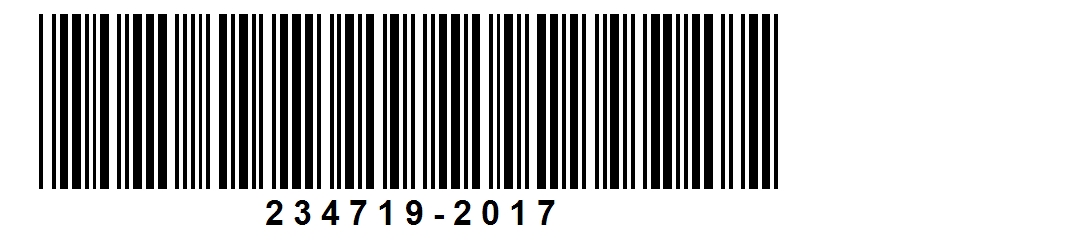 дата получения документадата получения документадата получения документадата получения документадата получения документадата получения документадата получения документаРеестр     от __.__.20___Реестр     от __.__.20___Реестр     от __.__.20___Реестр     от __.__.20___Реестр     от __.__.20___Реестр     от __.__.20___Реестр     от __.__.20___Реестр     от __.__.20___Реестр     от __.__.20___Реестр     от __.__.20___Реестр     от __.__.20___Реестр     от __.__.20___Сведения о принятых комплектах документов от Областного государственного казённого учреждения «Корпорация развития интернет-технологий – многофункциональный центр предоставления государственных и муниципальных услуг в Ульяновской области»_______________________________________________________________(наименование структурного подразделения)Сведения о принятых комплектах документов от Областного государственного казённого учреждения «Корпорация развития интернет-технологий – многофункциональный центр предоставления государственных и муниципальных услуг в Ульяновской области»_______________________________________________________________(наименование структурного подразделения)Сведения о принятых комплектах документов от Областного государственного казённого учреждения «Корпорация развития интернет-технологий – многофункциональный центр предоставления государственных и муниципальных услуг в Ульяновской области»_______________________________________________________________(наименование структурного подразделения)Сведения о принятых комплектах документов от Областного государственного казённого учреждения «Корпорация развития интернет-технологий – многофункциональный центр предоставления государственных и муниципальных услуг в Ульяновской области»_______________________________________________________________(наименование структурного подразделения)Сведения о принятых комплектах документов от Областного государственного казённого учреждения «Корпорация развития интернет-технологий – многофункциональный центр предоставления государственных и муниципальных услуг в Ульяновской области»_______________________________________________________________(наименование структурного подразделения)Сведения о принятых комплектах документов от Областного государственного казённого учреждения «Корпорация развития интернет-технологий – многофункциональный центр предоставления государственных и муниципальных услуг в Ульяновской области»_______________________________________________________________(наименование структурного подразделения)Сведения о принятых комплектах документов от Областного государственного казённого учреждения «Корпорация развития интернет-технологий – многофункциональный центр предоставления государственных и муниципальных услуг в Ульяновской области»_______________________________________________________________(наименование структурного подразделения)Сведения о принятых комплектах документов от Областного государственного казённого учреждения «Корпорация развития интернет-технологий – многофункциональный центр предоставления государственных и муниципальных услуг в Ульяновской области»_______________________________________________________________(наименование структурного подразделения)Сведения о принятых комплектах документов от Областного государственного казённого учреждения «Корпорация развития интернет-технологий – многофункциональный центр предоставления государственных и муниципальных услуг в Ульяновской области»_______________________________________________________________(наименование структурного подразделения)Сведения о принятых комплектах документов от Областного государственного казённого учреждения «Корпорация развития интернет-технологий – многофункциональный центр предоставления государственных и муниципальных услуг в Ульяновской области»_______________________________________________________________(наименование структурного подразделения)Сведения о принятых комплектах документов от Областного государственного казённого учреждения «Корпорация развития интернет-технологий – многофункциональный центр предоставления государственных и муниципальных услуг в Ульяновской области»_______________________________________________________________(наименование структурного подразделения)Сведения о принятых комплектах документов от Областного государственного казённого учреждения «Корпорация развития интернет-технологий – многофункциональный центр предоставления государственных и муниципальных услуг в Ульяновской области»_______________________________________________________________(наименование структурного подразделения)в (________________________________________________________________)(наименование органа, предоставляющего услугу)По услуге:____________________________________________________________________________________(наименование услуги)в (________________________________________________________________)(наименование органа, предоставляющего услугу)По услуге:____________________________________________________________________________________(наименование услуги)в (________________________________________________________________)(наименование органа, предоставляющего услугу)По услуге:____________________________________________________________________________________(наименование услуги)в (________________________________________________________________)(наименование органа, предоставляющего услугу)По услуге:____________________________________________________________________________________(наименование услуги)в (________________________________________________________________)(наименование органа, предоставляющего услугу)По услуге:____________________________________________________________________________________(наименование услуги)в (________________________________________________________________)(наименование органа, предоставляющего услугу)По услуге:____________________________________________________________________________________(наименование услуги)в (________________________________________________________________)(наименование органа, предоставляющего услугу)По услуге:____________________________________________________________________________________(наименование услуги)в (________________________________________________________________)(наименование органа, предоставляющего услугу)По услуге:____________________________________________________________________________________(наименование услуги)в (________________________________________________________________)(наименование органа, предоставляющего услугу)По услуге:____________________________________________________________________________________(наименование услуги)в (________________________________________________________________)(наименование органа, предоставляющего услугу)По услуге:____________________________________________________________________________________(наименование услуги)в (________________________________________________________________)(наименование органа, предоставляющего услугу)По услуге:____________________________________________________________________________________(наименование услуги)в (________________________________________________________________)(наименование органа, предоставляющего услугу)По услуге:____________________________________________________________________________________(наименование услуги)№п/пЗаявительЗаявительЗаявительЗаявительЗаявительРегистр.номерДата получения документов в МФЦДата получения документов в МФЦДокумент принял специалист МФЦДокумент принял специалист МФЦПримечание1Передано на обработку комплектов документов в количестве  штук.Представитель ОГКУ «Правительство для граждан»Передано на обработку комплектов документов в количестве  штук.Представитель ОГКУ «Правительство для граждан»Передано на обработку комплектов документов в количестве  штук.Представитель ОГКУ «Правительство для граждан»Передано на обработку комплектов документов в количестве  штук.Представитель ОГКУ «Правительство для граждан»Передано на обработку комплектов документов в количестве  штук.Представитель ОГКУ «Правительство для граждан»Передано на обработку комплектов документов в количестве  штук.Представитель ОГКУ «Правительство для граждан»Передано на обработку комплектов документов в количестве  штук.Представитель ОГКУ «Правительство для граждан»Передано на обработку комплектов документов в количестве  штук.Представитель ОГКУ «Правительство для граждан»Передано на обработку комплектов документов в количестве  штук.Представитель ОГКУ «Правительство для граждан»Передано на обработку комплектов документов в количестве  штук.Представитель ОГКУ «Правительство для граждан»Передано на обработку комплектов документов в количестве  штук.Представитель ОГКУ «Правительство для граждан»Передано на обработку комплектов документов в количестве  штук.Представитель ОГКУ «Правительство для граждан»(Дата)(Дата)(Подпись)(Расшифровка подписи – ФИО)(Расшифровка подписи – ФИО)(Расшифровка подписи – ФИО)(Наименование должности в организации)(Наименование должности в организации)Принято на обработку комплектов документов в количестве _________________ штук.Принято на обработку комплектов документов в количестве _________________ штук.Принято на обработку комплектов документов в количестве _________________ штук.Принято на обработку комплектов документов в количестве _________________ штук.Принято на обработку комплектов документов в количестве _________________ штук.Принято на обработку комплектов документов в количестве _________________ штук.Принято на обработку комплектов документов в количестве _________________ штук.Принято на обработку комплектов документов в количестве _________________ штук.Принято на обработку комплектов документов в количестве _________________ штук.Принято на обработку комплектов документов в количестве _________________ штук.Принято на обработку комплектов документов в количестве _________________ штук.Принято на обработку комплектов документов в количестве _________________ штук.(Дата)(Дата)(Подпись)(Расшифровка подписи – ФИО)(Расшифровка подписи – ФИО)(Расшифровка подписи – ФИО)(Наименование должности в организации)(Наименование должности в организации)Возвращено  в ОГКУ «Правительство для граждан» комплектов документов, не соответствующих  требованиям в количестве  _________________ штук.Возвращено  в ОГКУ «Правительство для граждан» комплектов документов, не соответствующих  требованиям в количестве  _________________ штук.Возвращено  в ОГКУ «Правительство для граждан» комплектов документов, не соответствующих  требованиям в количестве  _________________ штук.Возвращено  в ОГКУ «Правительство для граждан» комплектов документов, не соответствующих  требованиям в количестве  _________________ штук.Возвращено  в ОГКУ «Правительство для граждан» комплектов документов, не соответствующих  требованиям в количестве  _________________ штук.Возвращено  в ОГКУ «Правительство для граждан» комплектов документов, не соответствующих  требованиям в количестве  _________________ штук.Возвращено  в ОГКУ «Правительство для граждан» комплектов документов, не соответствующих  требованиям в количестве  _________________ штук.Возвращено  в ОГКУ «Правительство для граждан» комплектов документов, не соответствующих  требованиям в количестве  _________________ штук.Возвращено  в ОГКУ «Правительство для граждан» комплектов документов, не соответствующих  требованиям в количестве  _________________ штук.Возвращено  в ОГКУ «Правительство для граждан» комплектов документов, не соответствующих  требованиям в количестве  _________________ штук.Возвращено  в ОГКУ «Правительство для граждан» комплектов документов, не соответствующих  требованиям в количестве  _________________ штук.Возвращено  в ОГКУ «Правительство для граждан» комплектов документов, не соответствующих  требованиям в количестве  _________________ штук.(Дата)(Дата)(Подпись)(Расшифровка подписи – ФИО)(Расшифровка подписи – ФИО)(Расшифровка подписи – ФИО)(Наименование должности в организации)(Наименование должности в организации)Приложение № 3.1ОБРАЗЕЦ ЗАПОЛНЕНИЯ                                                                          к технологической схемеРеестр  249  от 27.01.2017Приложение № 3.1ОБРАЗЕЦ ЗАПОЛНЕНИЯ                                                                          к технологической схемеРеестр  249  от 27.01.2017Приложение № 3.1ОБРАЗЕЦ ЗАПОЛНЕНИЯ                                                                          к технологической схемеРеестр  249  от 27.01.2017Приложение № 3.1ОБРАЗЕЦ ЗАПОЛНЕНИЯ                                                                          к технологической схемеРеестр  249  от 27.01.2017Приложение № 3.1ОБРАЗЕЦ ЗАПОЛНЕНИЯ                                                                          к технологической схемеРеестр  249  от 27.01.2017Приложение № 3.1ОБРАЗЕЦ ЗАПОЛНЕНИЯ                                                                          к технологической схемеРеестр  249  от 27.01.2017Приложение № 3.1ОБРАЗЕЦ ЗАПОЛНЕНИЯ                                                                          к технологической схемеРеестр  249  от 27.01.2017Приложение № 3.1ОБРАЗЕЦ ЗАПОЛНЕНИЯ                                                                          к технологической схемеРеестр  249  от 27.01.2017Приложение № 3.1ОБРАЗЕЦ ЗАПОЛНЕНИЯ                                                                          к технологической схемеРеестр  249  от 27.01.2017Приложение № 3.1ОБРАЗЕЦ ЗАПОЛНЕНИЯ                                                                          к технологической схемеРеестр  249  от 27.01.2017Приложение № 3.1ОБРАЗЕЦ ЗАПОЛНЕНИЯ                                                                          к технологической схемеРеестр  249  от 27.01.2017Приложение № 3.1ОБРАЗЕЦ ЗАПОЛНЕНИЯ                                                                          к технологической схемеРеестр  249  от 27.01.2017Приложение № 3.1ОБРАЗЕЦ ЗАПОЛНЕНИЯ                                                                          к технологической схемеРеестр  249  от 27.01.2017Сведения о принятых комплектах документов от Областного государственного казённого учреждения «Корпорация развития интернет-технологий – многофункциональный центр предоставления государственных и муниципальных услуг в Ульяновской области»г.Ульяновск ул.Промышленная, д.54ГСведения о принятых комплектах документов от Областного государственного казённого учреждения «Корпорация развития интернет-технологий – многофункциональный центр предоставления государственных и муниципальных услуг в Ульяновской области»г.Ульяновск ул.Промышленная, д.54ГСведения о принятых комплектах документов от Областного государственного казённого учреждения «Корпорация развития интернет-технологий – многофункциональный центр предоставления государственных и муниципальных услуг в Ульяновской области»г.Ульяновск ул.Промышленная, д.54ГСведения о принятых комплектах документов от Областного государственного казённого учреждения «Корпорация развития интернет-технологий – многофункциональный центр предоставления государственных и муниципальных услуг в Ульяновской области»г.Ульяновск ул.Промышленная, д.54ГСведения о принятых комплектах документов от Областного государственного казённого учреждения «Корпорация развития интернет-технологий – многофункциональный центр предоставления государственных и муниципальных услуг в Ульяновской области»г.Ульяновск ул.Промышленная, д.54ГСведения о принятых комплектах документов от Областного государственного казённого учреждения «Корпорация развития интернет-технологий – многофункциональный центр предоставления государственных и муниципальных услуг в Ульяновской области»г.Ульяновск ул.Промышленная, д.54ГСведения о принятых комплектах документов от Областного государственного казённого учреждения «Корпорация развития интернет-технологий – многофункциональный центр предоставления государственных и муниципальных услуг в Ульяновской области»г.Ульяновск ул.Промышленная, д.54ГСведения о принятых комплектах документов от Областного государственного казённого учреждения «Корпорация развития интернет-технологий – многофункциональный центр предоставления государственных и муниципальных услуг в Ульяновской области»г.Ульяновск ул.Промышленная, д.54ГСведения о принятых комплектах документов от Областного государственного казённого учреждения «Корпорация развития интернет-технологий – многофункциональный центр предоставления государственных и муниципальных услуг в Ульяновской области»г.Ульяновск ул.Промышленная, д.54ГСведения о принятых комплектах документов от Областного государственного казённого учреждения «Корпорация развития интернет-технологий – многофункциональный центр предоставления государственных и муниципальных услуг в Ульяновской области»г.Ульяновск ул.Промышленная, д.54ГСведения о принятых комплектах документов от Областного государственного казённого учреждения «Корпорация развития интернет-технологий – многофункциональный центр предоставления государственных и муниципальных услуг в Ульяновской области»г.Ульяновск ул.Промышленная, д.54ГСведения о принятых комплектах документов от Областного государственного казённого учреждения «Корпорация развития интернет-технологий – многофункциональный центр предоставления государственных и муниципальных услуг в Ульяновской области»г.Ульяновск ул.Промышленная, д.54ГСведения о принятых комплектах документов от Областного государственного казённого учреждения «Корпорация развития интернет-технологий – многофункциональный центр предоставления государственных и муниципальных услуг в Ульяновской области»г.Ульяновск ул.Промышленная, д.54Г«Выдача разрешений на строительство объектов капитального строительства».«Выдача разрешений на строительство объектов капитального строительства».«Выдача разрешений на строительство объектов капитального строительства».«Выдача разрешений на строительство объектов капитального строительства».«Выдача разрешений на строительство объектов капитального строительства».«Выдача разрешений на строительство объектов капитального строительства».«Выдача разрешений на строительство объектов капитального строительства».«Выдача разрешений на строительство объектов капитального строительства».«Выдача разрешений на строительство объектов капитального строительства».«Выдача разрешений на строительство объектов капитального строительства».«Выдача разрешений на строительство объектов капитального строительства».«Выдача разрешений на строительство объектов капитального строительства».«Выдача разрешений на строительство объектов капитального строительства».(Агентство архитектуры и градостроительства Ульяновской области)(Агентство архитектуры и градостроительства Ульяновской области)(Агентство архитектуры и градостроительства Ульяновской области)(Агентство архитектуры и градостроительства Ульяновской области)(Агентство архитектуры и градостроительства Ульяновской области)(Агентство архитектуры и градостроительства Ульяновской области)(Агентство архитектуры и градостроительства Ульяновской области)(Агентство архитектуры и градостроительства Ульяновской области)(Агентство архитектуры и градостроительства Ульяновской области)(Агентство архитектуры и градостроительства Ульяновской области)(Агентство архитектуры и градостроительства Ульяновской области)(Агентство архитектуры и градостроительства Ульяновской области)(Агентство архитектуры и градостроительства Ульяновской области)№
п/п№
п/пЗаявительЗаявительЗаявительЗаявительЗаявительРегистр.
номерДата получения 
документов 
в МФЦДата получения 
документов 
в МФЦДокумент принял 
специалист МФЦПримечаниеПримечание11Айзапов Ренат АйдаровичАйзапов Ренат АйдаровичАйзапов Ренат АйдаровичАйзапов Ренат АйдаровичАйзапов Ренат Айдарович14950-201726.01.201726.01.2017Чинякова А. А.22Кырпа Андрей ЯрославовичКырпа Андрей ЯрославовичКырпа Андрей ЯрославовичКырпа Андрей ЯрославовичКырпа Андрей Ярославович14910-201726.01.201726.01.2017Рязяпова Л. Л.33Шарумов Эмиль РинатовичШарумов Эмиль РинатовичШарумов Эмиль РинатовичШарумов Эмиль РинатовичШарумов Эмиль Ринатович14943-201726.01.201726.01.2017Максимова Л. Л.Передано на обработку комплектов документов в количестве 3 штук.
Представитель ОГКУ «Правительство для граждан»Передано на обработку комплектов документов в количестве 3 штук.
Представитель ОГКУ «Правительство для граждан»Передано на обработку комплектов документов в количестве 3 штук.
Представитель ОГКУ «Правительство для граждан»Передано на обработку комплектов документов в количестве 3 штук.
Представитель ОГКУ «Правительство для граждан»Передано на обработку комплектов документов в количестве 3 штук.
Представитель ОГКУ «Правительство для граждан»Передано на обработку комплектов документов в количестве 3 штук.
Представитель ОГКУ «Правительство для граждан»Передано на обработку комплектов документов в количестве 3 штук.
Представитель ОГКУ «Правительство для граждан»Передано на обработку комплектов документов в количестве 3 штук.
Представитель ОГКУ «Правительство для граждан»Передано на обработку комплектов документов в количестве 3 штук.
Представитель ОГКУ «Правительство для граждан»Передано на обработку комплектов документов в количестве 3 штук.
Представитель ОГКУ «Правительство для граждан»Передано на обработку комплектов документов в количестве 3 штук.
Представитель ОГКУ «Правительство для граждан»Передано на обработку комплектов документов в количестве 3 штук.
Представитель ОГКУ «Правительство для граждан»Передано на обработку комплектов документов в количестве 3 штук.
Представитель ОГКУ «Правительство для граждан»27.01.201727.01.201727.01.2017    Иванов А.Н.    Иванов А.Н.    Иванов А.Н.водитель-экспедиторводитель-экспедиторводитель-экспедитор(Дата)(Дата)(Дата)(Подпись)(Расшифровка подписи – ФИО)(Расшифровка подписи – ФИО)(Расшифровка подписи – ФИО)(Наименование должности в организации)(Наименование должности в организации)(Наименование должности в организации)Принято на обработку комплектов документов в количестве ______3____ штук.Принято на обработку комплектов документов в количестве ______3____ штук.Принято на обработку комплектов документов в количестве ______3____ штук.Принято на обработку комплектов документов в количестве ______3____ штук.Принято на обработку комплектов документов в количестве ______3____ штук.Принято на обработку комплектов документов в количестве ______3____ штук.Принято на обработку комплектов документов в количестве ______3____ штук.Принято на обработку комплектов документов в количестве ______3____ штук.Принято на обработку комплектов документов в количестве ______3____ штук.Принято на обработку комплектов документов в количестве ______3____ штук.Принято на обработку комплектов документов в количестве ______3____ штук.Принято на обработку комплектов документов в количестве ______3____ штук.Принято на обработку комплектов документов в количестве ______3____ штук.27.01.201727.01.201727.01.2017 Иванова М.В.главный специалист(Дата)(Дата)(Дата)(Подпись)(Расшифровка подписи – ФИО)(Расшифровка подписи – ФИО)(Расшифровка подписи – ФИО)(Наименование должности в организации)(Наименование должности в организации)(Наименование должности в организации)Возвращено  в ОГКУ «Правительство для граждан» комплектов документов, не соответствующих  требованиям в количестве  _________________ штук.Возвращено  в ОГКУ «Правительство для граждан» комплектов документов, не соответствующих  требованиям в количестве  _________________ штук.Возвращено  в ОГКУ «Правительство для граждан» комплектов документов, не соответствующих  требованиям в количестве  _________________ штук.Возвращено  в ОГКУ «Правительство для граждан» комплектов документов, не соответствующих  требованиям в количестве  _________________ штук.Возвращено  в ОГКУ «Правительство для граждан» комплектов документов, не соответствующих  требованиям в количестве  _________________ штук.Возвращено  в ОГКУ «Правительство для граждан» комплектов документов, не соответствующих  требованиям в количестве  _________________ штук.Возвращено  в ОГКУ «Правительство для граждан» комплектов документов, не соответствующих  требованиям в количестве  _________________ штук.Возвращено  в ОГКУ «Правительство для граждан» комплектов документов, не соответствующих  требованиям в количестве  _________________ штук.Возвращено  в ОГКУ «Правительство для граждан» комплектов документов, не соответствующих  требованиям в количестве  _________________ штук.Возвращено  в ОГКУ «Правительство для граждан» комплектов документов, не соответствующих  требованиям в количестве  _________________ штук.Возвращено  в ОГКУ «Правительство для граждан» комплектов документов, не соответствующих  требованиям в количестве  _________________ штук.Возвращено  в ОГКУ «Правительство для граждан» комплектов документов, не соответствующих  требованиям в количестве  _________________ штук.Возвращено  в ОГКУ «Правительство для граждан» комплектов документов, не соответствующих  требованиям в количестве  _________________ штук.(Дата)(Дата)(Дата)(Подпись)(Расшифровка подписи – ФИО)(Расшифровка подписи – ФИО)(Расшифровка подписи – ФИО)(Наименование должности в организации)(Наименование должности в организации)(Наименование должности в организации) 1.Строительство объекта капитального строительства Строительство объекта капитального строительства Строительство объекта капитального строительства Строительство объекта капитального строительства Строительство объекта капитального строительства v 1.Реконструкцию объекта капитального строительства Реконструкцию объекта капитального строительства Реконструкцию объекта капитального строительства Реконструкцию объекта капитального строительства Реконструкцию объекта капитального строительства  1.Работы по сохранению объекта культурного наследия, затрагивающие конструктивные и другие характеристики надежности и безопасности такого объекта Работы по сохранению объекта культурного наследия, затрагивающие конструктивные и другие характеристики надежности и безопасности такого объекта Работы по сохранению объекта культурного наследия, затрагивающие конструктивные и другие характеристики надежности и безопасности такого объекта Работы по сохранению объекта культурного наследия, затрагивающие конструктивные и другие характеристики надежности и безопасности такого объекта Работы по сохранению объекта культурного наследия, затрагивающие конструктивные и другие характеристики надежности и безопасности такого объекта  1.Строительство линейного объекта (объекта капитального строительства, входящего в состав линейного объекта) Строительство линейного объекта (объекта капитального строительства, входящего в состав линейного объекта) Строительство линейного объекта (объекта капитального строительства, входящего в состав линейного объекта) Строительство линейного объекта (объекта капитального строительства, входящего в состав линейного объекта) Строительство линейного объекта (объекта капитального строительства, входящего в состав линейного объекта)  1.Реконструкцию линейного объекта (объекта капитального строительства, входящего в состав линейного объекта) Реконструкцию линейного объекта (объекта капитального строительства, входящего в состав линейного объекта) Реконструкцию линейного объекта (объекта капитального строительства, входящего в состав линейного объекта) Реконструкцию линейного объекта (объекта капитального строительства, входящего в состав линейного объекта) Реконструкцию линейного объекта (объекта капитального строительства, входящего в состав линейного объекта)  2.Наименование объекта капитального строительства (этапа) в соответствии с проектной документацией Наименование объекта капитального строительства (этапа) в соответствии с проектной документацией Наименование объекта капитального строительства (этапа) в соответствии с проектной документацией  2.Наименование организации, выдавшей положительное заключение экспертизы проектной документации, и в случаях, предусмотренных законодательством Российской Федерации, реквизиты приказа об утверждении положительного заключения государственной экологической экспертизыНаименование организации, выдавшей положительное заключение экспертизы проектной документации, и в случаях, предусмотренных законодательством Российской Федерации, реквизиты приказа об утверждении положительного заключения государственной экологической экспертизыНаименование организации, выдавшей положительное заключение экспертизы проектной документации, и в случаях, предусмотренных законодательством Российской Федерации, реквизиты приказа об утверждении положительного заключения государственной экологической экспертизы 2.Регистрационный номер и дата выдачи положительного заключения экспертизы проектной документации и в случаях, предусмотренных законодательством Российской Федерации, реквизиты приказа об утверждении положительного заключения государственной экологической экспертизы Регистрационный номер и дата выдачи положительного заключения экспертизы проектной документации и в случаях, предусмотренных законодательством Российской Федерации, реквизиты приказа об утверждении положительного заключения государственной экологической экспертизы Регистрационный номер и дата выдачи положительного заключения экспертизы проектной документации и в случаях, предусмотренных законодательством Российской Федерации, реквизиты приказа об утверждении положительного заключения государственной экологической экспертизы  3.Кадастровый номер земельного участка (земельных участков), в пределах которого (которых) расположен или планируется расположение объекта капитального строительства Кадастровый номер земельного участка (земельных участков), в пределах которого (которых) расположен или планируется расположение объекта капитального строительства Кадастровый номер земельного участка (земельных участков), в пределах которого (которых) расположен или планируется расположение объекта капитального строительства  3.Номер кадастрового квартала (кадастровых кварталов), в пределах которого (которых) расположен или планируется расположение объекта капитального строительства Номер кадастрового квартала (кадастровых кварталов), в пределах которого (которых) расположен или планируется расположение объекта капитального строительства Номер кадастрового квартала (кадастровых кварталов), в пределах которого (которых) расположен или планируется расположение объекта капитального строительства  3.Кадастровый номер реконструируемого объекта капитального строительства Кадастровый номер реконструируемого объекта капитального строительства Кадастровый номер реконструируемого объекта капитального строительства  3.1.Сведения о градостроительном плане земельного участка Сведения о градостроительном плане земельного участка Сведения о градостроительном плане земельного участка  3.2.Сведения о проекте планировки и проекте межевания территории Сведения о проекте планировки и проекте межевания территории Сведения о проекте планировки и проекте межевания территории  3.3.Сведения о проектной документации объекта капитального строительства, планируемого к строительству, реконструкции, проведению работ сохранения объекта культурного наследия, при которых затрагиваются конструктивные и другие характеристики надежности и безопасности объекта Сведения о проектной документации объекта капитального строительства, планируемого к строительству, реконструкции, проведению работ сохранения объекта культурного наследия, при которых затрагиваются конструктивные и другие характеристики надежности и безопасности объекта Сведения о проектной документации объекта капитального строительства, планируемого к строительству, реконструкции, проведению работ сохранения объекта культурного наследия, при которых затрагиваются конструктивные и другие характеристики надежности и безопасности объекта 4.Краткие проектные характеристики для строительства, реконструкции объекта капитального строительства, объекта культурного наследия, если при проведении работ по сохранению объекта культурного наследия затрагиваются конструктивные и другие характеристики надежности и безопасности такого объекта:Краткие проектные характеристики для строительства, реконструкции объекта капитального строительства, объекта культурного наследия, если при проведении работ по сохранению объекта культурного наследия затрагиваются конструктивные и другие характеристики надежности и безопасности такого объекта:Краткие проектные характеристики для строительства, реконструкции объекта капитального строительства, объекта культурного наследия, если при проведении работ по сохранению объекта культурного наследия затрагиваются конструктивные и другие характеристики надежности и безопасности такого объекта:Краткие проектные характеристики для строительства, реконструкции объекта капитального строительства, объекта культурного наследия, если при проведении работ по сохранению объекта культурного наследия затрагиваются конструктивные и другие характеристики надежности и безопасности такого объекта:Краткие проектные характеристики для строительства, реконструкции объекта капитального строительства, объекта культурного наследия, если при проведении работ по сохранению объекта культурного наследия затрагиваются конструктивные и другие характеристики надежности и безопасности такого объекта:Краткие проектные характеристики для строительства, реконструкции объекта капитального строительства, объекта культурного наследия, если при проведении работ по сохранению объекта культурного наследия затрагиваются конструктивные и другие характеристики надежности и безопасности такого объекта:4.Наименование объекта капитального строительства, входящего в состав имущественного комплекса, в соответствии с проектной документацией: Наименование объекта капитального строительства, входящего в состав имущественного комплекса, в соответствии с проектной документацией: Наименование объекта капитального строительства, входящего в состав имущественного комплекса, в соответствии с проектной документацией: Наименование объекта капитального строительства, входящего в состав имущественного комплекса, в соответствии с проектной документацией: Наименование объекта капитального строительства, входящего в состав имущественного комплекса, в соответствии с проектной документацией: Наименование объекта капитального строительства, входящего в состав имущественного комплекса, в соответствии с проектной документацией: 4.4.Общая площадь           (кв. м):Площадь участка (кв. м):Площадь участка (кв. м):4.Объем (куб. м):в том числеподземной части (куб. м):в том числеподземной части (куб. м):4.Количество этажей (шт.):Высота (м):Высота (м):4.Количество подземных этажей (шт.): Вместимость (чел.): Вместимость (чел.):4.Площадь застройки (кв. м): Вместимость (чел.): Вместимость (чел.):4.Иные показатели: 5.Адрес (местоположение) объекта:Адрес (местоположение) объекта:6.Краткие проектные характеристики линейного объекта:Краткие проектные характеристики линейного объекта:Краткие проектные характеристики линейного объекта:Краткие проектные характеристики линейного объекта:Краткие проектные характеристики линейного объекта:Краткие проектные характеристики линейного объекта:6.Категория:(класс)Категория:(класс)Категория:(класс)6.Протяженность:Протяженность:Протяженность:6.Мощность (пропускная способность, грузооборот, интенсивность движения):Мощность (пропускная способность, грузооборот, интенсивность движения):Мощность (пропускная способность, грузооборот, интенсивность движения):6.Тип (КЛ, ВЛ, КВЛ), уровень напряжения линий электропередачиТип (КЛ, ВЛ, КВЛ), уровень напряжения линий электропередачиТип (КЛ, ВЛ, КВЛ), уровень напряжения линий электропередачи6.Перечень конструктивных элементов, оказывающих влияние на безопасность:Перечень конструктивных элементов, оказывающих влияние на безопасность:Перечень конструктивных элементов, оказывающих влияние на безопасность:6.Иные показатели:Иные показатели:Иные показатели: 1.Строительство объекта капитального строительства Строительство объекта капитального строительства Строительство объекта капитального строительства Строительство объекта капитального строительства Строительство объекта капитального строительства v 1.Реконструкцию объекта капитального строительства Реконструкцию объекта капитального строительства Реконструкцию объекта капитального строительства Реконструкцию объекта капитального строительства Реконструкцию объекта капитального строительства  1.Работы по сохранению объекта культурного наследия, затрагивающие конструктивные и другие характеристики надежности и безопасности такого объекта Работы по сохранению объекта культурного наследия, затрагивающие конструктивные и другие характеристики надежности и безопасности такого объекта Работы по сохранению объекта культурного наследия, затрагивающие конструктивные и другие характеристики надежности и безопасности такого объекта Работы по сохранению объекта культурного наследия, затрагивающие конструктивные и другие характеристики надежности и безопасности такого объекта Работы по сохранению объекта культурного наследия, затрагивающие конструктивные и другие характеристики надежности и безопасности такого объекта  1.Строительство линейного объекта (объекта капитального строительства, входящего в состав линейного объекта) Строительство линейного объекта (объекта капитального строительства, входящего в состав линейного объекта) Строительство линейного объекта (объекта капитального строительства, входящего в состав линейного объекта) Строительство линейного объекта (объекта капитального строительства, входящего в состав линейного объекта) Строительство линейного объекта (объекта капитального строительства, входящего в состав линейного объекта)  1.Реконструкцию линейного объекта (объекта капитального строительства, входящего в состав линейного объекта) Реконструкцию линейного объекта (объекта капитального строительства, входящего в состав линейного объекта) Реконструкцию линейного объекта (объекта капитального строительства, входящего в состав линейного объекта) Реконструкцию линейного объекта (объекта капитального строительства, входящего в состав линейного объекта) Реконструкцию линейного объекта (объекта капитального строительства, входящего в состав линейного объекта)  2.Наименование объекта капитального строительства (этапа) в соответствии с проектной документацией Наименование объекта капитального строительства (этапа) в соответствии с проектной документацией Наименование объекта капитального строительства (этапа) в соответствии с проектной документацией    Индивидуальный жилой дом   Индивидуальный жилой дом   Индивидуальный жилой дом 2.Наименование организации, выдавшей положительное заключение экспертизы проектной документации, и в случаях, предусмотренных законодательством Российской Федерации, реквизиты приказа об утверждении положительного заключения государственной экологической экспертизыНаименование организации, выдавшей положительное заключение экспертизы проектной документации, и в случаях, предусмотренных законодательством Российской Федерации, реквизиты приказа об утверждении положительного заключения государственной экологической экспертизыНаименование организации, выдавшей положительное заключение экспертизы проектной документации, и в случаях, предусмотренных законодательством Российской Федерации, реквизиты приказа об утверждении положительного заключения государственной экологической экспертизы 2.Регистрационный номер и дата выдачи положительного заключения экспертизы проектной документации и в случаях, предусмотренных законодательством Российской Федерации, реквизиты приказа об утверждении положительного заключения государственной экологической экспертизы Регистрационный номер и дата выдачи положительного заключения экспертизы проектной документации и в случаях, предусмотренных законодательством Российской Федерации, реквизиты приказа об утверждении положительного заключения государственной экологической экспертизы Регистрационный номер и дата выдачи положительного заключения экспертизы проектной документации и в случаях, предусмотренных законодательством Российской Федерации, реквизиты приказа об утверждении положительного заключения государственной экологической экспертизы  3.Кадастровый номер земельного участка (земельных участков), в пределах которого (которых) расположен или планируется расположение объекта капитального строительства Кадастровый номер земельного участка (земельных участков), в пределах которого (которых) расположен или планируется расположение объекта капитального строительства Кадастровый номер земельного участка (земельных участков), в пределах которого (которых) расположен или планируется расположение объекта капитального строительства 73:21:220101:7873:21:220101:7873:21:220101:78 3.Номер кадастрового квартала (кадастровых кварталов), в пределах которого (которых) расположен или планируется расположение объекта капитального строительства Номер кадастрового квартала (кадастровых кварталов), в пределах которого (которых) расположен или планируется расположение объекта капитального строительства Номер кадастрового квартала (кадастровых кварталов), в пределах которого (которых) расположен или планируется расположение объекта капитального строительства 73:21: 22010173:21: 22010173:21: 220101 3.Кадастровый номер реконструируемого объекта капитального строительства Кадастровый номер реконструируемого объекта капитального строительства Кадастровый номер реконструируемого объекта капитального строительства  3.1.Сведения о градостроительном плане земельного участка Сведения о градостроительном плане земельного участка Сведения о градостроительном плане земельного участка RU73521301-211 от 28.11.2016RU73521301-211 от 28.11.2016RU73521301-211 от 28.11.2016 3.2.Сведения о проекте планировки и проекте межевания территории Сведения о проекте планировки и проекте межевания территории Сведения о проекте планировки и проекте межевания территории  3.3.Сведения о проектной документации объекта капитального строительства, планируемого к строительству, реконструкции, проведению работ сохранения объекта культурного наследия, при которых затрагиваются конструктивные и другие характеристики надежности и безопасности объекта Сведения о проектной документации объекта капитального строительства, планируемого к строительству, реконструкции, проведению работ сохранения объекта культурного наследия, при которых затрагиваются конструктивные и другие характеристики надежности и безопасности объекта Сведения о проектной документации объекта капитального строительства, планируемого к строительству, реконструкции, проведению работ сохранения объекта культурного наследия, при которых затрагиваются конструктивные и другие характеристики надежности и безопасности объекта Схема планировочной организации земельного участка     разработана   ООО «Торгово-Строительная Компания Лидеръ» в2017г.Схема планировочной организации земельного участка     разработана   ООО «Торгово-Строительная Компания Лидеръ» в2017г.Схема планировочной организации земельного участка     разработана   ООО «Торгово-Строительная Компания Лидеръ» в2017г.4.Краткие проектные характеристики для строительства, реконструкции объекта капитального строительства, объекта культурного наследия, если при проведении работ по сохранению объекта культурного наследия затрагиваются конструктивные и другие характеристики надежности и безопасности такого объекта:Краткие проектные характеристики для строительства, реконструкции объекта капитального строительства, объекта культурного наследия, если при проведении работ по сохранению объекта культурного наследия затрагиваются конструктивные и другие характеристики надежности и безопасности такого объекта:Краткие проектные характеристики для строительства, реконструкции объекта капитального строительства, объекта культурного наследия, если при проведении работ по сохранению объекта культурного наследия затрагиваются конструктивные и другие характеристики надежности и безопасности такого объекта:Краткие проектные характеристики для строительства, реконструкции объекта капитального строительства, объекта культурного наследия, если при проведении работ по сохранению объекта культурного наследия затрагиваются конструктивные и другие характеристики надежности и безопасности такого объекта:Краткие проектные характеристики для строительства, реконструкции объекта капитального строительства, объекта культурного наследия, если при проведении работ по сохранению объекта культурного наследия затрагиваются конструктивные и другие характеристики надежности и безопасности такого объекта:Краткие проектные характеристики для строительства, реконструкции объекта капитального строительства, объекта культурного наследия, если при проведении работ по сохранению объекта культурного наследия затрагиваются конструктивные и другие характеристики надежности и безопасности такого объекта:4.Наименование объекта капитального строительства, входящего в состав имущественного комплекса, в соответствии с проектной документацией: Наименование объекта капитального строительства, входящего в состав имущественного комплекса, в соответствии с проектной документацией: Наименование объекта капитального строительства, входящего в состав имущественного комплекса, в соответствии с проектной документацией: Наименование объекта капитального строительства, входящего в состав имущественного комплекса, в соответствии с проектной документацией: Наименование объекта капитального строительства, входящего в состав имущественного комплекса, в соответствии с проектной документацией: Наименование объекта капитального строительства, входящего в состав имущественного комплекса, в соответствии с проектной документацией: 4.Индивидуальный жилой домИндивидуальный жилой домИндивидуальный жилой домИндивидуальный жилой домИндивидуальный жилой домИндивидуальный жилой дом4.Общая площадь           (кв. м):Площадь участка (кв. м):Площадь участка (кв. м):    768,0    768,04.Объем (куб. м):в том числеподземной части (куб. м):в том числеподземной части (куб. м):4.Количество этажей (шт.):Высота (м):Высота (м):4.Количество подземных этажей (шт.): Вместимость (чел.): Вместимость (чел.):4.Площадь застройки (кв. м):  115,8 Вместимость (чел.): Вместимость (чел.):4.Иные показатели: 5.Адрес (местоположение) объекта:Адрес (местоположение) объекта:Ульяновская область, Чердаклинский район, п. Октябрьский, ул.Академическая, д. 25 Ульяновская область, Чердаклинский район, п. Октябрьский, ул.Академическая, д. 25 Ульяновская область, Чердаклинский район, п. Октябрьский, ул.Академическая, д. 25 Ульяновская область, Чердаклинский район, п. Октябрьский, ул.Академическая, д. 25 6.Краткие проектные характеристики линейного объекта:Краткие проектные характеристики линейного объекта:Краткие проектные характеристики линейного объекта:Краткие проектные характеристики линейного объекта:Краткие проектные характеристики линейного объекта:Краткие проектные характеристики линейного объекта:6.Категория:(класс)Категория:(класс)Категория:(класс)6.Протяженность:Протяженность:Протяженность:6.Мощность (пропускная способность, грузооборот, интенсивность движения):Мощность (пропускная способность, грузооборот, интенсивность движения):Мощность (пропускная способность, грузооборот, интенсивность движения):6.Тип (КЛ, ВЛ, КВЛ), уровень напряжения линий электропередачиТип (КЛ, ВЛ, КВЛ), уровень напряжения линий электропередачиТип (КЛ, ВЛ, КВЛ), уровень напряжения линий электропередачи6.Перечень конструктивных элементов, оказывающих влияние на безопасность:Перечень конструктивных элементов, оказывающих влияние на безопасность:Перечень конструктивных элементов, оказывающих влияние на безопасность:6.Иные показатели:Иные показатели:Иные показатели:Реестр № __  от _____Реестр № __  от _____Реестр № __  от _____Реестр № __  от _____Реестр № __  от _____Реестр № __  от _____Реестр № __  от _____Реестр № __  от _____Реестр № __  от _____Реестр № __  от _____Реестр № __  от _____Передачи невостребованных заявителями результатов услуг от ОГКУ «Правительство для граждан»Передачи невостребованных заявителями результатов услуг от ОГКУ «Правительство для граждан»Передачи невостребованных заявителями результатов услуг от ОГКУ «Правительство для граждан»Передачи невостребованных заявителями результатов услуг от ОГКУ «Правительство для граждан»Передачи невостребованных заявителями результатов услуг от ОГКУ «Правительство для граждан»Передачи невостребованных заявителями результатов услуг от ОГКУ «Правительство для граждан»Передачи невостребованных заявителями результатов услуг от ОГКУ «Правительство для граждан»Передачи невостребованных заявителями результатов услуг от ОГКУ «Правительство для граждан»Передачи невостребованных заявителями результатов услуг от ОГКУ «Правительство для граждан»Передачи невостребованных заявителями результатов услуг от ОГКУ «Правительство для граждан»Передачи невостребованных заявителями результатов услуг от ОГКУ «Правительство для граждан»_________________________________________________________________________________________________________________________________________________________________________________________________________________________________________________________________________________________________________________________________________________________________________________________________________________________________________________________________________________________по услуге:по услуге:по услуге:по услуге:по услуге:по услуге:по услуге:по услуге:по услуге:по услуге:по услуге:_______________________________________________________________________________________________________________________________________________________________________________________________________________________________________________________________________________________________________________________________________________________________________________________________________________________________________________________________________________________________________________________________________________________________________________________________________________________________________________________________________________________________(___________________________________________________)(наименование организации)(___________________________________________________)(наименование организации)(___________________________________________________)(наименование организации)(___________________________________________________)(наименование организации)(___________________________________________________)(наименование организации)(___________________________________________________)(наименование организации)(___________________________________________________)(наименование организации)(___________________________________________________)(наименование организации)(___________________________________________________)(наименование организации)(___________________________________________________)(наименование организации)(___________________________________________________)(наименование организации)№п/пЗаявительЗаявительЗаявительЗаявительЗаявительРегистр.номерДата Дата ПримечаниеПримечание1Передано на обработку комплектов документов в количестве  ____  штук.Представитель ОГКУ «Правительство для граждан»Передано на обработку комплектов документов в количестве  ____  штук.Представитель ОГКУ «Правительство для граждан»Передано на обработку комплектов документов в количестве  ____  штук.Представитель ОГКУ «Правительство для граждан»Передано на обработку комплектов документов в количестве  ____  штук.Представитель ОГКУ «Правительство для граждан»Передано на обработку комплектов документов в количестве  ____  штук.Представитель ОГКУ «Правительство для граждан»Передано на обработку комплектов документов в количестве  ____  штук.Представитель ОГКУ «Правительство для граждан»Передано на обработку комплектов документов в количестве  ____  штук.Представитель ОГКУ «Правительство для граждан»Передано на обработку комплектов документов в количестве  ____  штук.Представитель ОГКУ «Правительство для граждан»Передано на обработку комплектов документов в количестве  ____  штук.Представитель ОГКУ «Правительство для граждан»Передано на обработку комплектов документов в количестве  ____  штук.Представитель ОГКУ «Правительство для граждан»Передано на обработку комплектов документов в количестве  ____  штук.Представитель ОГКУ «Правительство для граждан»(Дата)(Дата)(Подпись)(Расшифровка подписи – ФИО)(Расшифровка подписи – ФИО)(Расшифровка подписи – ФИО)(Наименование должности в организации)Принято на обработку комплектов документов в количестве _________________ штук.Принято на обработку комплектов документов в количестве _________________ штук.Принято на обработку комплектов документов в количестве _________________ штук.Принято на обработку комплектов документов в количестве _________________ штук.Принято на обработку комплектов документов в количестве _________________ штук.Принято на обработку комплектов документов в количестве _________________ штук.Принято на обработку комплектов документов в количестве _________________ штук.Принято на обработку комплектов документов в количестве _________________ штук.Принято на обработку комплектов документов в количестве _________________ штук.Принято на обработку комплектов документов в количестве _________________ штук.Принято на обработку комплектов документов в количестве _________________ штук.Принято на обработку комплектов документов в количестве _________________ штук.(Дата)(Дата)(Подпись)(Расшифровка подписи – ФИО)(Расшифровка подписи – ФИО)(Расшифровка подписи – ФИО)(Наименование должности в организации)Реестр № 1 от 31.07.2017Реестр № 1 от 31.07.2017Реестр № 1 от 31.07.2017Реестр № 1 от 31.07.2017Реестр № 1 от 31.07.2017Реестр № 1 от 31.07.2017Реестр № 1 от 31.07.2017Реестр № 1 от 31.07.2017Реестр № 1 от 31.07.2017Реестр № 1 от 31.07.2017Реестр № 1 от 31.07.2017Передачи невостребованных заявителями результатов услуг от ОГКУ «Правительство для граждан»Передачи невостребованных заявителями результатов услуг от ОГКУ «Правительство для граждан»Передачи невостребованных заявителями результатов услуг от ОГКУ «Правительство для граждан»Передачи невостребованных заявителями результатов услуг от ОГКУ «Правительство для граждан»Передачи невостребованных заявителями результатов услуг от ОГКУ «Правительство для граждан»Передачи невостребованных заявителями результатов услуг от ОГКУ «Правительство для граждан»Передачи невостребованных заявителями результатов услуг от ОГКУ «Правительство для граждан»Передачи невостребованных заявителями результатов услуг от ОГКУ «Правительство для граждан»Передачи невостребованных заявителями результатов услуг от ОГКУ «Правительство для граждан»Передачи невостребованных заявителями результатов услуг от ОГКУ «Правительство для граждан»Передачи невостребованных заявителями результатов услуг от ОГКУ «Правительство для граждан»г. Ульяновск, ул. Льва Толстого д. 36/9г. Ульяновск, ул. Льва Толстого д. 36/9г. Ульяновск, ул. Льва Толстого д. 36/9г. Ульяновск, ул. Льва Толстого д. 36/9г. Ульяновск, ул. Льва Толстого д. 36/9г. Ульяновск, ул. Льва Толстого д. 36/9г. Ульяновск, ул. Льва Толстого д. 36/9г. Ульяновск, ул. Льва Толстого д. 36/9г. Ульяновск, ул. Льва Толстого д. 36/9г. Ульяновск, ул. Льва Толстого д. 36/9г. Ульяновск, ул. Льва Толстого д. 36/9по услуге: «Выдача разрешений на строительство объектов капитального строительства»«Выдача разрешений на строительство объектов капитального строительства»по услуге: «Выдача разрешений на строительство объектов капитального строительства»«Выдача разрешений на строительство объектов капитального строительства»по услуге: «Выдача разрешений на строительство объектов капитального строительства»«Выдача разрешений на строительство объектов капитального строительства»по услуге: «Выдача разрешений на строительство объектов капитального строительства»«Выдача разрешений на строительство объектов капитального строительства»по услуге: «Выдача разрешений на строительство объектов капитального строительства»«Выдача разрешений на строительство объектов капитального строительства»по услуге: «Выдача разрешений на строительство объектов капитального строительства»«Выдача разрешений на строительство объектов капитального строительства»по услуге: «Выдача разрешений на строительство объектов капитального строительства»«Выдача разрешений на строительство объектов капитального строительства»по услуге: «Выдача разрешений на строительство объектов капитального строительства»«Выдача разрешений на строительство объектов капитального строительства»по услуге: «Выдача разрешений на строительство объектов капитального строительства»«Выдача разрешений на строительство объектов капитального строительства»по услуге: «Выдача разрешений на строительство объектов капитального строительства»«Выдача разрешений на строительство объектов капитального строительства»по услуге: «Выдача разрешений на строительство объектов капитального строительства»«Выдача разрешений на строительство объектов капитального строительства»Агентство архитектуры и градостроительства Ульяновской областиАгентство архитектуры и градостроительства Ульяновской областиАгентство архитектуры и градостроительства Ульяновской областиАгентство архитектуры и градостроительства Ульяновской областиАгентство архитектуры и градостроительства Ульяновской областиАгентство архитектуры и градостроительства Ульяновской областиАгентство архитектуры и градостроительства Ульяновской областиАгентство архитектуры и градостроительства Ульяновской областиАгентство архитектуры и градостроительства Ульяновской областиАгентство архитектуры и градостроительства Ульяновской областиАгентство архитектуры и градостроительства Ульяновской области№п/пЗаявительЗаявительЗаявительЗаявительЗаявительРегистр.номерДата Дата ПримечаниеПримечание1Иванов Иван ИвановичИванов Иван ИвановичИванов Иван ИвановичИванов Иван ИвановичИванов Иван Иванович131.06.201731.06.2017Разрешение на строительствоРазрешение на строительствоПередано на обработку комплектов документов в количестве  1  штук.Представитель ОГКУ «Правительство для граждан»Передано на обработку комплектов документов в количестве  1  штук.Представитель ОГКУ «Правительство для граждан»Передано на обработку комплектов документов в количестве  1  штук.Представитель ОГКУ «Правительство для граждан»Передано на обработку комплектов документов в количестве  1  штук.Представитель ОГКУ «Правительство для граждан»Передано на обработку комплектов документов в количестве  1  штук.Представитель ОГКУ «Правительство для граждан»Передано на обработку комплектов документов в количестве  1  штук.Представитель ОГКУ «Правительство для граждан»Передано на обработку комплектов документов в количестве  1  штук.Представитель ОГКУ «Правительство для граждан»Передано на обработку комплектов документов в количестве  1  штук.Представитель ОГКУ «Правительство для граждан»Передано на обработку комплектов документов в количестве  1  штук.Представитель ОГКУ «Правительство для граждан»Передано на обработку комплектов документов в количестве  1  штук.Представитель ОГКУ «Правительство для граждан»Передано на обработку комплектов документов в количестве  1  штук.Представитель ОГКУ «Правительство для граждан»31.07.201731.07.2017Петрова	Петрова П.П.	Петрова П.П.	Петрова П.П.Начальник отдела(Дата)(Дата)(Подпись)(Расшифровка подписи – ФИО)(Расшифровка подписи – ФИО)(Расшифровка подписи – ФИО)(Наименование должности в организации)Принято на обработку комплектов документов в количестве  1  штук.Принято на обработку комплектов документов в количестве  1  штук.Принято на обработку комплектов документов в количестве  1  штук.Принято на обработку комплектов документов в количестве  1  штук.Принято на обработку комплектов документов в количестве  1  штук.Принято на обработку комплектов документов в количестве  1  штук.Принято на обработку комплектов документов в количестве  1  штук.Принято на обработку комплектов документов в количестве  1  штук.Принято на обработку комплектов документов в количестве  1  штук.Принято на обработку комплектов документов в количестве  1  штук.Принято на обработку комплектов документов в количестве  1  штук.Принято на обработку комплектов документов в количестве  1  штук.31.07.201731.07.2017СидороваСидорова С.С,Сидорова С.С,Сидорова С.С,Начальник отдела(Дата)(Дата)(Подпись)(Расшифровка подписи – ФИО)(Расшифровка подписи – ФИО)(Расшифровка подписи – ФИО)(Наименование должности в организации)Журнал выданных разрешений на строительство  2017 год (________________ район)                                                                                                               (наименование района)Журнал выданных разрешений на строительство  2017 год (________________ район)                                                                                                               (наименование района)Журнал выданных разрешений на строительство  2017 год (________________ район)                                                                                                               (наименование района)Журнал выданных разрешений на строительство  2017 год (________________ район)                                                                                                               (наименование района)Журнал выданных разрешений на строительство  2017 год (________________ район)                                                                                                               (наименование района)Журнал выданных разрешений на строительство  2017 год (________________ район)                                                                                                               (наименование района)Журнал выданных разрешений на строительство  2017 год (________________ район)                                                                                                               (наименование района)Журнал выданных разрешений на строительство  2017 год (________________ район)                                                                                                               (наименование района)№ п/пНомер разрешения на строительствоДата разрешения на строительствоЗаявительАдрес объекта населен-ный пункт)Адрес объекта (улица, номер дома)Наименование объектаДата поступления заявленияПриложение № 7
к Технологической схемеРуководителю Агентства  архитектуры и градостроительства Ульяновской области - главному архитектору Ульяновской областиПриложение № 7
к Технологической схемеРуководителю Агентства  архитектуры и градостроительства Ульяновской области - главному архитектору Ульяновской областиПриложение № 7
к Технологической схемеРуководителю Агентства  архитектуры и градостроительства Ульяновской области - главному архитектору Ульяновской областиПриложение № 7
к Технологической схемеРуководителю Агентства  архитектуры и градостроительства Ульяновской области - главному архитектору Ульяновской областиПриложение № 7
к Технологической схемеРуководителю Агентства  архитектуры и градостроительства Ульяновской области - главному архитектору Ульяновской областиПриложение № 7
к Технологической схемеРуководителю Агентства  архитектуры и градостроительства Ульяновской области - главному архитектору Ульяновской области(ФИО, (последнее при наличии) застройщика)(ФИО, (последнее при наличии) застройщика)(ФИО, (последнее при наличии) застройщика)(ФИО, (последнее при наличии) застройщика)(ФИО, (последнее при наличии) застройщика)(ФИО, (последнее при наличии) застройщика)(почтовый индекс, адрес)(почтовый индекс, адрес)(почтовый индекс, адрес)(почтовый индекс, адрес)(почтовый индекс, адрес)(почтовый индекс, адрес)(контактный телефон)(контактный телефон)(контактный телефон)(контактный телефон)(контактный телефон)(контактный телефон)ЗаявлениеЗаявлениеЗаявлениеПрошу  Вас  выдать  разрешение  на Прошу  Вас  выдать  разрешение  на Прошу  Вас  выдать  разрешение  на Прошу  Вас  выдать  разрешение  на Прошу  Вас  выдать  разрешение  на Прошу  Вас  выдать  разрешение  на Прошу  Вас  выдать  разрешение  на Прошу  Вас  выдать  разрешение  на строительство, реконструкциюстроительство, реконструкциюстроительство, реконструкциюстроительство, реконструкциюстроительство, реконструкцию(ненужное зачеркнуть)(ненужное зачеркнуть)(ненужное зачеркнуть)(ненужное зачеркнуть)(наименование объекта)(наименование объекта)(наименование объекта)(наименование объекта)(наименование объекта)(наименование объекта)(наименование объекта)(наименование объекта)(наименование объекта)(наименование объекта)(наименование объекта)(наименование объекта)(наименование объекта)расположенного  на  земельном  участке  (участках)  с  кадастровым  номеромрасположенного  на  земельном  участке  (участках)  с  кадастровым  номеромрасположенного  на  земельном  участке  (участках)  с  кадастровым  номеромрасположенного  на  земельном  участке  (участках)  с  кадастровым  номеромрасположенного  на  земельном  участке  (участках)  с  кадастровым  номеромрасположенного  на  земельном  участке  (участках)  с  кадастровым  номеромрасположенного  на  земельном  участке  (участках)  с  кадастровым  номеромрасположенного  на  земельном  участке  (участках)  с  кадастровым  номеромрасположенного  на  земельном  участке  (участках)  с  кадастровым  номеромрасположенного  на  земельном  участке  (участках)  с  кадастровым  номеромрасположенного  на  земельном  участке  (участках)  с  кадастровым  номеромрасположенного  на  земельном  участке  (участках)  с  кадастровым  номеромрасположенного  на  земельном  участке  (участках)  с  кадастровым  номером(кадастровыми номерами)(кадастровыми номерами)(кадастровыми номерами)(кадастровыми номерами)(кадастровыми номерами)(кадастровыми номерами)по адресупо адресупо адресупо адресуМесто получения госуслуги:Место получения госуслуги:Место получения госуслуги:Место получения госуслуги:Место получения госуслуги:Место получения госуслуги:Место получения госуслуги:Место получения госуслуги:Место получения госуслуги:Место получения госуслуги:Место получения госуслуги:Место получения госуслуги:Место получения госуслуги:Агентство архитектуры и градостроительства Ульяновской области (г. Ульяновск, ул. Спасская, д. 5, каб. 43)Агентство архитектуры и градостроительства Ульяновской области (г. Ульяновск, ул. Спасская, д. 5, каб. 43)Агентство архитектуры и градостроительства Ульяновской области (г. Ульяновск, ул. Спасская, д. 5, каб. 43)Агентство архитектуры и градостроительства Ульяновской области (г. Ульяновск, ул. Спасская, д. 5, каб. 43)Агентство архитектуры и градостроительства Ульяновской области (г. Ульяновск, ул. Спасская, д. 5, каб. 43)Агентство архитектуры и градостроительства Ульяновской области (г. Ульяновск, ул. Спасская, д. 5, каб. 43)Агентство архитектуры и градостроительства Ульяновской области (г. Ульяновск, ул. Спасская, д. 5, каб. 43)Агентство архитектуры и градостроительства Ульяновской области (г. Ульяновск, ул. Спасская, д. 5, каб. 43)Агентство архитектуры и градостроительства Ульяновской области (г. Ульяновск, ул. Спасская, д. 5, каб. 43)Агентство архитектуры и градостроительства Ульяновской области (г. Ульяновск, ул. Спасская, д. 5, каб. 43)Агентство архитектуры и градостроительства Ульяновской области (г. Ульяновск, ул. Спасская, д. 5, каб. 43)Агентство архитектуры и градостроительства Ульяновской области (г. Ульяновск, ул. Спасская, д. 5, каб. 43)Агентство архитектуры и градостроительства Ульяновской области (г. Ульяновск, ул. Спасская, д. 5, каб. 43)Агентство архитектуры и градостроительства Ульяновской области (г. Ульяновск, ул. Спасская, д. 5, каб. 43)Агентство архитектуры и градостроительства Ульяновской области (г. Ульяновск, ул. Спасская, д. 5, каб. 43)Агентство архитектуры и градостроительства Ульяновской области (г. Ульяновск, ул. Спасская, д. 5, каб. 43)Агентство архитектуры и градостроительства Ульяновской области (г. Ульяновск, ул. Спасская, д. 5, каб. 43)Агентство архитектуры и градостроительства Ульяновской области (г. Ульяновск, ул. Спасская, д. 5, каб. 43)Агентство архитектуры и градостроительства Ульяновской области (г. Ульяновск, ул. Спасская, д. 5, каб. 43)Агентство архитектуры и градостроительства Ульяновской области (г. Ульяновск, ул. Спасская, д. 5, каб. 43)Многофункциональный центр                                                                                                      (в случае подачи заявления через многофункциональный центр)Многофункциональный центр                                                                                                      (в случае подачи заявления через многофункциональный центр)Многофункциональный центр                                                                                                      (в случае подачи заявления через многофункциональный центр)Многофункциональный центр                                                                                                      (в случае подачи заявления через многофункциональный центр)Многофункциональный центр                                                                                                      (в случае подачи заявления через многофункциональный центр)Многофункциональный центр                                                                                                      (в случае подачи заявления через многофункциональный центр)Многофункциональный центр                                                                                                      (в случае подачи заявления через многофункциональный центр)Многофункциональный центр                                                                                                      (в случае подачи заявления через многофункциональный центр)Многофункциональный центр                                                                                                      (в случае подачи заявления через многофункциональный центр)Многофункциональный центр                                                                                                      (в случае подачи заявления через многофункциональный центр)Многофункциональный центр                                                                                                      (в случае подачи заявления через многофункциональный центр)Многофункциональный центр                                                                                                      (в случае подачи заявления через многофункциональный центр)Многофункциональный центр                                                                                                      (в случае подачи заявления через многофункциональный центр)Многофункциональный центр                                                                                                      (в случае подачи заявления через многофункциональный центр)Многофункциональный центр                                                                                                      (в случае подачи заявления через многофункциональный центр)Многофункциональный центр                                                                                                      (в случае подачи заявления через многофункциональный центр)Многофункциональный центр                                                                                                      (в случае подачи заявления через многофункциональный центр)Многофункциональный центр                                                                                                      (в случае подачи заявления через многофункциональный центр)Многофункциональный центр                                                                                                      (в случае подачи заявления через многофункциональный центр)Многофункциональный центр                                                                                                      (в случае подачи заявления через многофункциональный центр)ОГАУ «Региональный градостроительный центр»ОГАУ «Региональный градостроительный центр»ОГАУ «Региональный градостроительный центр»ОГАУ «Региональный градостроительный центр»ОГАУ «Региональный градостроительный центр»ОГАУ «Региональный градостроительный центр»ОГАУ «Региональный градостроительный центр»ОГАУ «Региональный градостроительный центр»ОГАУ «Региональный градостроительный центр»ОГАУ «Региональный градостроительный центр»Образец заполненияПриложение № 7.1.
к Технологической схемеРуководителю Агентства  архитектуры и градостроительства Ульяновской области - главному архитектору Ульяновской областиПриложение № 7.1.
к Технологической схемеРуководителю Агентства  архитектуры и градостроительства Ульяновской области - главному архитектору Ульяновской областиПриложение № 7.1.
к Технологической схемеРуководителю Агентства  архитектуры и градостроительства Ульяновской области - главному архитектору Ульяновской областиПриложение № 7.1.
к Технологической схемеРуководителю Агентства  архитектуры и градостроительства Ульяновской области - главному архитектору Ульяновской областиПриложение № 7.1.
к Технологической схемеРуководителю Агентства  архитектуры и градостроительства Ульяновской области - главному архитектору Ульяновской областиПриложение № 7.1.
к Технологической схемеРуководителю Агентства  архитектуры и градостроительства Ульяновской области - главному архитектору Ульяновской областиОт Иванова И.ИОт Иванова И.ИОт Иванова И.ИОт Иванова И.ИОт Иванова И.ИОт Иванова И.И(ФИО, (последнее при наличии) застройщика)(ФИО, (последнее при наличии) застройщика)(ФИО, (последнее при наличии) застройщика)(ФИО, (последнее при наличии) застройщика)(ФИО, (последнее при наличии) застройщика)(ФИО, (последнее при наличии) застройщика)432000, г. Ульяновск, ул. пл. Ленина, д. 2432000, г. Ульяновск, ул. пл. Ленина, д. 2432000, г. Ульяновск, ул. пл. Ленина, д. 2432000, г. Ульяновск, ул. пл. Ленина, д. 2432000, г. Ульяновск, ул. пл. Ленина, д. 2432000, г. Ульяновск, ул. пл. Ленина, д. 2(почтовый индекс, адрес)(почтовый индекс, адрес)(почтовый индекс, адрес)(почтовый индекс, адрес)(почтовый индекс, адрес)(почтовый индекс, адрес)8-888-888-88-888-888-888-88-888-888-888-88-888-888-888-88-888-888-888-88-888-888-888-88-88(контактный телефон)(контактный телефон)(контактный телефон)(контактный телефон)(контактный телефон)(контактный телефон)ЗаявлениеЗаявлениеЗаявлениеПрошу  Вас  выдать  разрешение  на Прошу  Вас  выдать  разрешение  на Прошу  Вас  выдать  разрешение  на Прошу  Вас  выдать  разрешение  на Прошу  Вас  выдать  разрешение  на Прошу  Вас  выдать  разрешение  на строительство, реконструкциюстроительство, реконструкциюстроительство, реконструкциюстроительство, реконструкциюстроительство, реконструкцию(ненужное зачеркнуть)(ненужное зачеркнуть)(ненужное зачеркнуть)(ненужное зачеркнуть)Индивидуального жилого домаИндивидуального жилого домаИндивидуального жилого домаИндивидуального жилого домаИндивидуального жилого домаИндивидуального жилого домаИндивидуального жилого домаИндивидуального жилого домаИндивидуального жилого домаИндивидуального жилого домаИндивидуального жилого дома(наименование объекта)(наименование объекта)(наименование объекта)(наименование объекта)(наименование объекта)(наименование объекта)(наименование объекта)(наименование объекта)(наименование объекта)(наименование объекта)(наименование объекта)расположенного  на  земельном  участке  (участках)  с  кадастровым  номеромрасположенного  на  земельном  участке  (участках)  с  кадастровым  номеромрасположенного  на  земельном  участке  (участках)  с  кадастровым  номеромрасположенного  на  земельном  участке  (участках)  с  кадастровым  номеромрасположенного  на  земельном  участке  (участках)  с  кадастровым  номеромрасположенного  на  земельном  участке  (участках)  с  кадастровым  номеромрасположенного  на  земельном  участке  (участках)  с  кадастровым  номеромрасположенного  на  земельном  участке  (участках)  с  кадастровым  номеромрасположенного  на  земельном  участке  (участках)  с  кадастровым  номеромрасположенного  на  земельном  участке  (участках)  с  кадастровым  номеромрасположенного  на  земельном  участке  (участках)  с  кадастровым  номером(кадастровыми номерами)(кадастровыми номерами)(кадастровыми номерами)(кадастровыми номерами)73:73:7878:7686973:73:7878:7686973:73:7878:7686973:73:7878:7686973:73:7878:7686973:73:7878:7686973:73:7878:76869по адресупо адресуг. Ульяновск, пл. Ленина, д. 2г. Ульяновск, пл. Ленина, д. 2г. Ульяновск, пл. Ленина, д. 2г. Ульяновск, пл. Ленина, д. 2г. Ульяновск, пл. Ленина, д. 2г. Ульяновск, пл. Ленина, д. 2г. Ульяновск, пл. Ленина, д. 2г. Ульяновск, пл. Ленина, д. 2г. Ульяновск, пл. Ленина, д. 2Место получения госуслуги:Место получения госуслуги:Место получения госуслуги:Агентство архитектуры и градостроительства Ульяновской области (г. Ульяновск, ул. Спасская, д. 5, каб. 43)Агентство архитектуры и градостроительства Ульяновской области (г. Ульяновск, ул. Спасская, д. 5, каб. 43)VМногофункциональный центр                                                                                                      (в случае подачи заявления через многофункциональный центр)Многофункциональный центр                                                                                                      (в случае подачи заявления через многофункциональный центр)ОГАУ «Региональный градостроительный центр»